О внесении изменений в постановление администрации Алатырского муниципального округа от 30.12.2022 № 11 «О муниципальной программе Алатырского муниципального округа «Развитие потенциала муниципального управления»В соответствии Бюджетным кодексом Российской Федерации, постановлением администрации Алатырского муниципального округа Чувашской Республики от 30.12.2022 г. № 8 «Об утверждении Порядка разработки и реализации муниципальных программ Алатырского муниципального округа Чувашской Республики», администрация Алатырского муниципального округапостановляет:Утвердить прилагаемые изменения, которые вносятся в муниципальную программу Алатырского муниципального округа «Развитие потенциала муниципального управления», утвержденную постановлением администрации Алатырского муниципального округа Чувашской Республики от 30.12.2022 № 11.Настоящее постановление вступает в силу после его официального опубликования.Глава Алатырского муниципального округа 				                                                      Н.И. ШпилеваяУтвержденыпостановлением администрацииАлатырского муниципального округаот 14.03.2024 № 118Изменения,вносимые в муниципальную программу Алатырского муниципального округа муниципального округа «Развитие потенциала муниципального управления»В паспорте муниципальной программы Алатырского муниципального округа «Развитие потенциала муниципального управления» (далее – Муниципальная программа):позицию «Ответственный исполнитель Муниципальной программы» изложить в следующей редакции:позиции «Сроки и этапы реализации Муниципальной программы» и «Объемы финансирования Муниципальной программы с разбивкой по годам реализации» изложить в следующей редакции:абзацы девятый и десятый раздела I Муниципальной программы изложить в следующей редакции:«1 этап - 2023-2026 годы;2 этап - 2027-2030 годы;»;раздел III Муниципальной программы изложить в следующей редакции:«Раздел III. Обоснование объема финансовых ресурсов, необходимых для реализации Муниципальной программы (с расшифровкой по источникам финансирования, по этапам и годам реализации Муниципальной программы)Расходы Муниципальной программы формируются за счет средств федерального бюджета, республиканского бюджета Чувашской Республики, бюджета Алатырского муниципального округа.Общий объем финансирования Муниципальной программы в 2023–2035 годах составляет 972934711,40 рублей, в том числе за счет средств:федерального бюджета – 198000,00 рублей (0,02 процента);республиканского бюджета – 0.00 рублей (0,00 процента);бюджета Алатырского муниципального округа – 972736711,40 рублей (99,98 процента).Прогнозируемый объем финансирования Муниципальной программы на 1 этапе (2023-2026 годах) составляет 278359211,40 рублей, в том числе:в 2023 году – 76115821,40 рублей;в 2024 году – 71856130,00 рублей;в 2025 году – 65143330,00 рублей;в 2026 году – 65243930,00 рублей, из них:федерального бюджета – 23400,00 рублей (0,01 процента), в том числе:в 2023 году – 800,00 рублей;в 2024 году – 1600,00 рублей;в 2025 году – 1600,00 рублей;в 2026 году – 19400,00 рублей;республиканского бюджета – 0,00 рублей (0,00 процента), в том числе:в 2023 году – 0,00 рублей;в 2024 году – 0,00 рублей;в 2025 году – 0,00 рублей;бюджета Алатырского муниципального округа – 278335811,40 рублей (99,99 процента), в том числе:в 2023 году – 76115021,40 рублей;в 2024 году – 71854530,00 рублей;в 2025 году – 65141730,00 рублей;в 2026 году – 65224530,00 рублей;На 2 этапе (2027–2030 годах) объем финансирования Муниципальной программы составит 318832900,00 рублей, из них средства:федерального бюджета – 77600,00 рублей;республиканского бюджета – 0,00 рублей;бюджета Алатырского муниципального округа – 318755300,00 рублей.На 3 этапе (2031–2035 годах) объем финансирования Муниципальной программы составит 375742600,00 рублей, из них средства:федерального бюджета – 97000,00 рублей;республиканского бюджета – 0,00 рублей;бюджета Алатырского муниципального округа – 375645600,00 рублей.Объемы финансирования Муниципальной программы подлежат ежегодному уточнению исходя из реальных возможностей бюджетов всех уровней.Сведения о целевых индикаторах и показателях Муниципальной программы, подпрограмм Муниципальной программы и их значениях приведены в приложении № 1 к настоящей Муниципальной  программе.Ресурсное обеспечение и прогнозная (справочная) оценка расходов за счет всех источников финансирования реализации Муниципальной программы приведены в приложении № 2 к настоящей Муниципальной программе.В Муниципальной программу включены подпрограммы, реализуемые в рамках Муниципальной программы, согласно приложениям № 3–5 к настоящей Муниципальной программе.»;приложение № 1 к Муниципальной программе изложить в следующей редакции:«Приложение № 1к муниципальной программеАлатырского муниципальногоокруга «Развитие потенциаламуниципального управления»Сведенияо целевых индикаторах и показателях муниципальной программы Алатырского муниципального округа «Развитие потенциала муниципального управления», подпрограмм муниципальной программы Алатырского муниципального округа «Развитие потенциала муниципального управления» и их значениях»;Приложение № 2 к Муниципальной программе изложить в следующей редакции:	«Приложение №2 к муниципальной программе Алатырского муниципального округа«Развитие потенциала муниципального управления»Ресурсное обеспечениеи прогнозная (справочная) оценка расходов за счет всех источников финансирования реализации Муниципальной программы Алатырского муниципального округа «Развитие потенциала муниципального управления»»;В паспорте подпрограммы «Совершенствование муниципального управления в сфере юстиции» приложения № 3 к Муниципальной программы:позиции «Этапы и сроки реализации подпрограммы» и «Объемы финансирования подпрограммы с разбивкой по годам реализации» изложить в следующей редакции:раздел II подпрограммы изложить в следующей редакции:«Раздел II. Перечень и сведения о целевых индикаторах и показателях подпрограммы с расшифровкой плановых значений по годам ее реализацииЦелевыми индикаторами и показателями подпрограммы являются:доля подготовленных нормативных правовых актов Алатырского муниципального округа, регулирующих вопросы оказания бесплатной юридической помощи, отнесенные к компетенции органов местного самоуправления, - 100,0 процента;В результате реализации мероприятий подпрограммы ожидается достижение следующих целевых индикаторов и показателей:доля подготовленных нормативных правовых актов Алатырского муниципального округа, регулирующих вопросы оказания бесплатной юридической помощи, отнесенные к компетенции органов местного самоуправления:в 2023 году - 100,0 процента;в 2024 году - 100,0 процента;в 2025 году - 100,0 процента;в 2026 году - 100,0 процента;в 2027-2030 году - 100,0 процента;в 2031-2035 году - 100,0 процента.»;абзацы шестнадцатый и семнадцатый раздела III подпрограммы изложить в следующей редакции:«1 этап - 2023-2026 годы;2 этап - 2027-2030 годы;»;раздел IV подпрограммы изложить в следующей редакции:«Раздел IV. Обоснование объема финансовых ресурсов, необходимых для реализации подпрограммы (с расшифровкой по источникам финансирования, по этапам и годам реализации подпрограммы)Расходы подпрограммы формируются за счет средств федерального бюджета, республиканского бюджета Чувашской Республики и бюджета Алатырского муниципального округа.Общий объем финансирования подпрограммы в 2023-2035 годах составляет 198000,00 рублей, в том числе за счет средств:федерального бюджета - 198000,00 рублей (100,0 процента);республиканского бюджета Чувашской Республики - 0,00 рублей (0,0 процента);бюджета Алатырского муниципального округа - 0,00 рублей (0 процентов).Объем финансирования подпрограммы на 1 этапе (2023-2026 годах) составляет 23400,00 рублей, в том числе:в 2023 году - 800,00 рублей;в 2024 году - 1600,00 рублей;в 2025 году - 1600,00 рублей;в 2026 году - 19400,00 рублей, из них средства:федерального бюджета - 23400,00 рублей, в том числе:в 2023 году - 800,00 рублей;в 2024 году - 1600,00 рублей;в 2025 году - 1600,00 рублей;в 2026 году - 19400,00 рублей;республиканского бюджета - 0,00 рублей, в том числе:в 2023 году - 0,00 рублей;в 2024 году - 0,00 рублей;в 2025 году - 0,00 рублей;в 2026 году- 0,00 рублей;бюджета Алатырского муниципального округа – 0,00 рублей, в том числев 2023 году - 0,00 рублей;в 2024 году - 0,00 рублей;в 2025 году - 0,00 рублейв 2026 году- 0,00 рублей.На 2 этапе (2027-2030 годах) объем финансирования подпрограммы составит 77600,00 рублей, из них средства:федерального бюджета - 77600,00 рублей;республиканского бюджета Чувашской Республики - 0,00 рублей;бюджета Алатырского муниципального округа - 0,00 рублей.На 3 этапе (2031-2035 годах) объем финансирования подпрограммы составит 97000,00 рублей, из них средства:федерального бюджета - 97000,00 рублей;республиканского бюджета Чувашской Республики - 0,00 рублей;бюджета Алатырского муниципального округа - 0,00 рублей.Объемы финансирования подпрограммы подлежат ежегодному уточнению исходя из реальных возможностей бюджетов всех уровней.Ресурсное обеспечение реализации подпрограммы за счет всех источников финансирования приведено в приложении к настоящей подпрограмме.»;Приложение к подпрограмме изложить в следующей редакции:«Приложениек подпрограмме «Совершенствованиемуниципального управления в сфере юстиции»муниципальной программыАлатырского муниципального округа «Развитиепотенциала муниципального управления»Ресурсное обеспечениереализации подпрограммы "Совершенствование муниципального управления в сфере юстиции" муниципальной программы Алатырского муниципального округа "Развитие потенциала муниципального управления" за счет всех источников финансирования──────────────────────────────* - Мероприятие осуществляется по согласованию с исполнителем.** - Приводятся значения целевых индикаторов и показателей в 2030 и 2035 годах соответственно.»;В паспорте подпрограммы «Развитие муниципальной службы в Алатырском муниципальном округе» приложения № 4 к Муниципальной программе:позицию «Ответственный исполнитель подпрограммы» изложить в следующей редакции:позиции «Этапы и сроки реализации подпрограммы» и «Объемы финансирования подпрограммы с разбивкой по годам реализации» изложить в следующей редакции:раздел II подпрограммы изложить в следующей редакции:«Раздел II. Перечень и сведения о целевых индикаторах и показателях подпрограммы с расшифровкой плановых значений по годам ее реализацииЦелевыми индикаторами и показателями подпрограммы являются:доля подготовленных нормативных правовых актов Алатырского муниципального округа, регулирующих вопросы муниципальной службы в Алатырском муниципальном округе, отнесенные к компетенции органов местного самоуправления;количество муниципальных служащих, прошедших дополнительное профессиональное образование в текущем году за счет средств республиканского бюджета Чувашской Республики, бюджета Алатырского муниципального округа;доля вакантных должностей муниципальной службы, замещаемых из кадрового резерва органов местного самоуправления;доля муниципальных служащих в возрасте до 30 лет в общей численности муниципальных служащих, имеющих стаж муниципальной службы более 3 лет;доля муниципальных служащих, оценивших условия и результаты своей работы, морально-психологический климат в коллективе не ниже оценки "удовлетворительно".В результате реализации мероприятий подпрограммы ожидается достижение следующих целевых индикаторов и показателей:доля подготовленных нормативных правовых актов Алатырского муниципального округа, регулирующих вопросы муниципальной службы в Алатырском муниципальном округе, отнесенные к компетенции органов местного самоуправления:в 2023 году - 100,0 процентов;в 2024 году - 100,0 процентов;в 2025 году - 100,0 процентов;в 2026 году - 100,0 процентов;в 2027-2030 году - 100,0 процента;в 2031-2035 году - 100,0 процента;количество муниципальных служащих, прошедших дополнительное профессиональное образование в текущем году за счет средств республиканского бюджета Чувашской Республики, бюджета Алатырского муниципального округа:в 2023 году - 5 человек;в 2024 году - 5 человек;в 2025 году - 5 человек;в 2026 году - 5 человек;в 2027-2030 году - 5 человек;в 2031-2035 году - 5 человек;доля вакантных должностей муниципальной службы, замещаемых из кадрового резерва органов местного самоуправления:в 2023 году - 5,0 процента;в 2024 году - 5,0 процента;в 2025 году - 5,0 процента;в 2026 году - 5,0 процента;в 2027-2030 году - 5,0 процента;в 2031-2035 году - 5,0 процента;доля муниципальных служащих в возрасте до 30 лет в общей численности муниципальных служащих, имеющих стаж муниципальной службы более 3 лет:в 2023 году - 10,0 процента;в 2024 году - 10,0 процента;в 2025 году - 10,0 процента;в 2026 году - 10,0 процента;в 2027-2030 году - 10,0 процента;в 2031-2035 году - 10,0 процента;доля муниципальных служащих, оценивших условия и результаты своей работы, морально-психологический климат в коллективе не ниже оценки "удовлетворительно":в 2023 году - 80,0 процента;в 2024 году - 80,0 процента;в 2025 году - 80,0 процента;в 2026 году - 80,0 процента;в 2027-2030 году - 80,0 процента;в 2031-2035 году - 80,0 процента.»;абзацы двадцать четвертый и двадцать пятый раздела III подпрограммы изложить в следующей редакции:«1 этап - 2023-2026 годы;2 этап - 2027-2030 годы;»;раздел IV подпрограммы изложить в следующей редакции:«Раздел IV. Обоснование объема финансовых ресурсов, необходимых для реализации подпрограммы (с расшифровкой по источникам финансирования, по этапам и годам реализации подпрограммы)Расходы подпрограммы формируются за счет средств республиканского бюджета Чувашской Республики и  бюджета Алатырского муниципального округа.Общий объем финансирования подпрограммы в 2023–2035 годах составляет 390000,00 рублей за счет средств бюджета Алатырского муниципального округа.Прогнозируемый объем финансирования подпрограммы на 1 этапе (2023-2026 годах) составляет 120000,0 рублей, в том числе:в 2023 году – 30000,00 рублей;в 2024 году – 30000,00 рублей;в 2025 году – 30000,00 рублей;в 2026 году – 30000,00 рублей.На 2 этапе (2027–2030 годах) объем финансирования подпрограммы составит 120000,00 рублей за счет средств бюджета Алатырского муниципального округа.На 3 этапе (2031–2035 годах) объем финансирования подпрограммы составит 150000,00 рублей за счет средств бюджета Алатырского муниципального округа.Объемы финансирования подпрограммы подлежат ежегодному уточнению исходя из реальных возможностей бюджетов всех уровней.Ресурсное обеспечение реализации подпрограммы за счет всех источников финансирования приведено в приложении к настоящей подпрограмме.»;Приложение к подпрограмме изложить в следующей редакции:«Приложениек подпрограмме «Развитие муниципальной службы в Алатырском муниципальном округе» муниципальной программыАлатырского муниципального округа «Развитие потенциала муниципального управления»РЕСУРСНОЕ ОБЕСПЕЧЕНИЕреализации подпрограммы «Развитие муниципальной службы в Алатырском муниципальном округе» муниципальной программы Алатырского муниципального округа «Развитие потенциала муниципального управления» за счет всех источников финансирования* Мероприятие осуществляется по согласованию с исполнителем.** Приводятся значения целевых индикаторов и показателей в 2030 и 2035 годах соответственно.».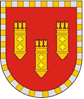 АДМИНИСТРАЦИЯ АЛАТЫРСКОГО МУНИЦИПАЛЬНОГО ОКРУГАЧУВАШСКОЙ РЕСПУБЛИКИПОСТАНОВЛЕНИЕ14.03.2024 № 118г. АлатырьУЛАТӐР МУНИЦИПАЛИТЕТ ОКРУГӖН АДМИНИСТРАЦИЙӖЧӐВАШ РЕСПУБЛИКИНЙЫШĂНУ14.03.2024 № 118Улатӑр г.«Ответственный исполнитель Муниципальной программы-Отдел организационно-контрольной и кадровой работы администрации Алатырского муниципального округа»;«Сроки и этапы реализации Муниципальной программыОбъемы финансирования Муниципальной программы с разбивкой по годам ее реализации 2023-2035 годы:1 этап - 2023-2026 годы;2 этап - 2027-2030 годы;3 этап - 2031-2035 годыпрогнозируемые объемы финансирования Муниципальной программы в 2023–2035 годах составляют 972934711,40 рублей, в том числе:в 2023 году – 76115821,40 рублей;в 2024 году – 71856130,00 рублей;в 2025 году – 65143330,00 рублей;в 2026 году – 65243930,00 рублей;в 2027–2030 годах – 318832900,00 рублей;в 2031–2035 годах – 375742600,00 рублей, из них средства:федерального бюджета – 198000,00 рублей (0,02 процента), в том числе:в 2023 году – 800,00 рублей;в 2024 году – 1600,00 рублей;в 2025 году – 1600,00 рублей;в 2026 году – 19400,00 рублей;в 2027–2030 годах – 77600,00 рублей;в 2031–2035 годах – 97000,00 рублей;республиканского бюджета – 0,00 рублей (0,00 процента), в том числе:в 2023 году – 0,00 рублей;в 2024 году – 0,00 рублей;в 2025 году – 0,00 рублей;в 2026 году – 0,00 рублей;в 2027–2030 годах – 0,00 рублей;в 2031–2035 годах – 0,00 рублей;бюджета Алатырского муниципального округа – 972736711,40 рублей (99,98 процента), в том числе:в 2023 году – 76115021,40 рублей;в 2024 году – 71854530,00 рублей;в 2025 году – 65141730,00 рублей;в 2026 году – 65224530,00 рублей;в 2027–2030 годах – 318755300,00 рублей;в 2031–2035 годах – 375645600,00 рублей.»;№ппЦелевой индикатор и показатель (наименование)Единица измеренияЗначения целевых индикаторов и показателей по годамЗначения целевых индикаторов и показателей по годамЗначения целевых индикаторов и показателей по годамЗначения целевых индикаторов и показателей по годамЗначения целевых индикаторов и показателей по годамЗначения целевых индикаторов и показателей по годам№ппЦелевой индикатор и показатель (наименование)Единица измерения20232024202520262027-20302031-2035123456789Муниципальная программа Алатырского муниципального округа "Развитие потенциала муниципального управления"Муниципальная программа Алатырского муниципального округа "Развитие потенциала муниципального управления"Муниципальная программа Алатырского муниципального округа "Развитие потенциала муниципального управления"Муниципальная программа Алатырского муниципального округа "Развитие потенциала муниципального управления"Муниципальная программа Алатырского муниципального округа "Развитие потенциала муниципального управления"Муниципальная программа Алатырского муниципального округа "Развитие потенциала муниципального управления"Муниципальная программа Алатырского муниципального округа "Развитие потенциала муниципального управления"Муниципальная программа Алатырского муниципального округа "Развитие потенциала муниципального управления"Муниципальная программа Алатырского муниципального округа "Развитие потенциала муниципального управления"1.Доля подготовленных нормативных правовых актов Алатырского муниципального округа, регулирующих вопросы оказания бесплатной юридической помощи, отнесенные к компетенции органов местного самоуправленияпроцентов100,0100,0100,0100,0100,0100,02.Доля подготовленных нормативных правовых актов Алатырского муниципального округа, регулирующих вопросы муниципальной службы в Алатырском муниципальном округе, отнесенные к компетенции органов местного самоуправленияпроцентов100,0100,0100,0100,0100,0100,03.Доля подготовленных нормативных правовых актов Алатырского муниципального округа, регулирующих вопросы противодействия коррупции, отнесенные к компетенции органов местного самоуправленияпроцентов100,0100,0100,0100,0100,0100,0Подпрограмма "Совершенствование муниципального управления в сфере юстиции"Подпрограмма "Совершенствование муниципального управления в сфере юстиции"Подпрограмма "Совершенствование муниципального управления в сфере юстиции"Подпрограмма "Совершенствование муниципального управления в сфере юстиции"Подпрограмма "Совершенствование муниципального управления в сфере юстиции"Подпрограмма "Совершенствование муниципального управления в сфере юстиции"Подпрограмма "Совершенствование муниципального управления в сфере юстиции"Подпрограмма "Совершенствование муниципального управления в сфере юстиции"Подпрограмма "Совершенствование муниципального управления в сфере юстиции"1.Доля подготовленных нормативных правовых актов Алатырского муниципального округа, регулирующих вопросы оказания бесплатной юридической помощи, отнесенные к компетенции органов местного самоуправленияпроцентов100,0100,0100,0100,0100,0100,0Подпрограмма "Развитие муниципальной службы в Алатырском муниципальном округе"Подпрограмма "Развитие муниципальной службы в Алатырском муниципальном округе"Подпрограмма "Развитие муниципальной службы в Алатырском муниципальном округе"Подпрограмма "Развитие муниципальной службы в Алатырском муниципальном округе"Подпрограмма "Развитие муниципальной службы в Алатырском муниципальном округе"Подпрограмма "Развитие муниципальной службы в Алатырском муниципальном округе"Подпрограмма "Развитие муниципальной службы в Алатырском муниципальном округе"Подпрограмма "Развитие муниципальной службы в Алатырском муниципальном округе"Подпрограмма "Развитие муниципальной службы в Алатырском муниципальном округе"1.Доля подготовленных нормативных правовых актов Алатырского муниципального округа, регулирующих вопросы муниципальной службы, отнесенные к компетенции органов местного самоуправленияпроцентов100,0100,0100,0100,0100,0100,02.Количество муниципальных служащих в Алатырском муниципальном округе (далее также - муниципальные служащие), прошедших дополнительное профессиональное образование в текущем году за счет средств республиканского бюджета Чувашской Республики, бюджета Алатырского муниципального округачеловек5555553.Доля вакантных должностей муниципальной службы, замещаемых из кадрового резерва органов местного самоуправленияпроцентов5,05,05,05,05,05,04.Доля муниципальных служащих в возрасте до 30 лет в общей численности муниципальных служащих, имеющих стаж муниципальной службы более 3 летпроцентов10,010,010,010,010,010,05.Доля муниципальных служащих, оценивших условия и результаты своей работы, морально-психологический климат в коллективе не ниже оценки "удовлетворительно"процентов от числа опрошенных80,080,080,080,080,080,0Подпрограмма "Противодействие коррупции в Алатырском муниципальном округе"Подпрограмма "Противодействие коррупции в Алатырском муниципальном округе"Подпрограмма "Противодействие коррупции в Алатырском муниципальном округе"Подпрограмма "Противодействие коррупции в Алатырском муниципальном округе"Подпрограмма "Противодействие коррупции в Алатырском муниципальном округе"Подпрограмма "Противодействие коррупции в Алатырском муниципальном округе"Подпрограмма "Противодействие коррупции в Алатырском муниципальном округе"Подпрограмма "Противодействие коррупции в Алатырском муниципальном округе"Подпрограмма "Противодействие коррупции в Алатырском муниципальном округе"1.Количество закупок товаров, работ, услуг заказчиков, осуществляющих закупки товаров, работ, услуг для муниципальных нужд, в отношении которых проведен мониторингпроцедур закупок4043454545452.Уровень коррупции в Алатырском муниципальном округе по оценке граждан, полученный посредством проведения социологических исследований по вопросам коррупции (по 10-балльной шкале, где 1 означает отсутствие коррупции, а 10 - максимальный уровень коррупции)баллов4444443.Уровень коррупции в Алатырском муниципальном округе по оценке предпринимателей и руководителей коммерческих организаций, полученный посредством проведения социологических исследований по вопросам коррупции (по 10-балльной шкале, где 1 означает отсутствие коррупции, а 10 - максимальный уровень коррупции)баллов4444444.Доля муниципальных служащих в Алатырском муниципальном округе, осуществляющих в соответствии с должностными обязанностями закупки, прошедших в установленные сроки обучение по программам повышения квалификации в сфере закупок, включающим вопросы по антикоррупционной тематикепроцентов33,033,033,033,033,033,05.Доля подготовленных нормативных правовых актов Алатырского муниципального округа, регулирующих вопросы противодействия коррупции, отнесенных к компетенции органов местного самоуправленияпроцентов100,0100,0100,0100,0100,0100,06.Доля лиц, замещающих муниципальные должности Алатырского муниципального округа и муниципальных служащих, в отношении которых лицами, ответственными за работу по профилактике коррупционных и иных правонарушений в органах местного самоуправления, ежегодно проводится анализ представленных ими сведений о доходах, об имуществе и обязательствах имущественного характера, соблюдения ограничений и запретов, требований о предотвращении или урегулировании конфликта интересов, исполнения ими должностных обязанностейпроцентов100,0100,0100,0100,0100,0100,07.Доля лиц, ответственных за работу по профилактике коррупционных и иных правонарушений в органах местного самоуправления в Алатырском муниципальном округе, прошедших обучение по антикоррупционной тематикепроцентов100,0100,0100,0100,0100,0100,08.Доля лиц, сведения о доходах, расходах, об имуществе и обязательствах имущественного характера которых опубликованы, в общем количестве лиц, обязанных представить сведения о доходах, расходах, об имуществе и обязательствах имущественного характера, подлежащие опубликованиюпроцентов100,0100,0100,0100,0100,0100,09.Количество муниципальных служащих в Алатырском муниципальном округе, прошедших обучение по программам повышения квалификации, в которые включены вопросы по антикоррупционной тематикечеловек33333310.Доля муниципальных служащих в Алатырском муниципальном округе, впервые поступивших на муниципальную службу для замещения должностей, включенных в перечни должностей, утвержденные нормативными правовыми актами органов местного самоуправления, прошедших обучение по образовательным программам в области противодействия коррупциипроцентов100,0100,0100,0100,0100,0100,011.Количество информационно-аналитических материалов и публикаций на тему коррупции и противодействия коррупции, размещенных в средствах массовой информации, распространяемых на территории Алатырского муниципального округаединиц8910101520СтатусНаименование муниципальной программы Алатырского муниципального округа, подпрограммы муниципальной программы Алатырского муниципального округа, основного мероприятияКод бюджетной классификацииКод бюджетной классификацииИсточники финансированияРасходы по годам, рублейРасходы по годам, рублейРасходы по годам, рублейРасходы по годам, рублейРасходы по годам, рублейРасходы по годам, рублейСтатусНаименование муниципальной программы Алатырского муниципального округа, подпрограммы муниципальной программы Алатырского муниципального округа, основного мероприятияглавный распорядитель бюджетных средствцелевая статья расходовИсточники финансирования20232024202520262027-20302031-2035123451011121314Муниципальная программа Алатырского муниципального округа"Развитие потенциала муниципального управления"всего76115821,471856130,0065143330,0065243930,00318832900,00375742600,00Муниципальная программа Алатырского муниципального округа"Развитие потенциала муниципального управления"федеральный бюджет800,001600,001600,0019400,0077600,0097000,00Муниципальная программа Алатырского муниципального округа"Развитие потенциала муниципального управления"республиканский бюджет0,000,000,000,000,000,00Муниципальная программа Алатырского муниципального округа"Развитие потенциала муниципального управления"бюджет Алатырского МО76115021,471854530,0065141730,0065224530,00318755300,00375645600,00Муниципальная программа Алатырского муниципального округа"Развитие потенциала муниципального управления"внебюджетные источники0,000,000,000,000,000,00Подпрограмма«Совершенствование муниципального управления в сфере юстиции»всего800,001600,001600,0019400,0077600,0097000,00Подпрограмма«Совершенствование муниципального управления в сфере юстиции»903Ч540151200федеральный бюджет800,001600,001600,0019400,0077600,0097000,00Подпрограмма«Совершенствование муниципального управления в сфере юстиции»республиканский бюджет0,000,000,000,000,000,00Подпрограмма«Совершенствование муниципального управления в сфере юстиции»бюджет Алатырского МО0,000,000,000,000,000,00Подпрограмма«Совершенствование муниципального управления в сфере юстиции»внебюджетные источники0,000,000,000,000,000,00Основное мероприятие 1Осуществление полномочий по составлению (изменению) списков кандидатов в присяжные заседатели федеральных судов общей юрисдикции в Российской Федерациивсего800,001600,001600,0019400,0077600,0097000,00Основное мероприятие 1Осуществление полномочий по составлению (изменению) списков кандидатов в присяжные заседатели федеральных судов общей юрисдикции в Российской Федерации903Ч540151200федеральный бюджет800,001600,001600,0019400,0077600,0097000,00Основное мероприятие 1Осуществление полномочий по составлению (изменению) списков кандидатов в присяжные заседатели федеральных судов общей юрисдикции в Российской Федерацииреспубликанский бюджет 0,000,000,000,000,000,00Основное мероприятие 1Осуществление полномочий по составлению (изменению) списков кандидатов в присяжные заседатели федеральных судов общей юрисдикции в Российской Федерациибюджет Алатырского МО0,000,000,000,000,000,00Основное мероприятие 1Осуществление полномочий по составлению (изменению) списков кандидатов в присяжные заседатели федеральных судов общей юрисдикции в Российской Федерациивнебюджетные источники0,000,000,000,000,000,00Основное мероприятие 2Обеспечение оказания бесплатной юридической помощи в Алатырском муниципальном округевсего0,000,000,000,000,000,00Основное мероприятие 2Обеспечение оказания бесплатной юридической помощи в Алатырском муниципальном округефедеральный бюджет0,000,000,000,000,000,00Основное мероприятие 2Обеспечение оказания бесплатной юридической помощи в Алатырском муниципальном округереспубликанский бюджет0,000,000,000,000,000,00Основное мероприятие 2Обеспечение оказания бесплатной юридической помощи в Алатырском муниципальном округебюджет Алатырского МО0,000,000,000,000,000,00Основное мероприятие 2Обеспечение оказания бесплатной юридической помощи в Алатырском муниципальном округевнебюджетные источники0,000,000,000,000,000,00Основное мероприятие 3Участие в  региональном этапе Всероссийского конкурса «Лучшая муниципальная практика»всего0,000,000,000,000,000,00Основное мероприятие 3Участие в  региональном этапе Всероссийского конкурса «Лучшая муниципальная практика»федеральный бюджет0,000,000,000,000,000,00Основное мероприятие 3Участие в  региональном этапе Всероссийского конкурса «Лучшая муниципальная практика»республиканский бюджет 0,000,000,000,000,000,00Основное мероприятие 3Участие в  региональном этапе Всероссийского конкурса «Лучшая муниципальная практика»бюджет Алатырского МО0,000,000,000,000,000,00Основное мероприятие 3Участие в  региональном этапе Всероссийского конкурса «Лучшая муниципальная практика»внебюджетные источники0,000,000,000,000,000,00Подпрограмма«Развитие муниципальной службы в Алатырском муниципальном округе»всего30000,0030000,0030000,0030000,00120000,00150000,00Подпрограмма«Развитие муниципальной службы в Алатырском муниципальном округе»федеральный бюджет0,000,000,000,000,000,00Подпрограмма«Развитие муниципальной службы в Алатырском муниципальном округе»республиканский бюджет 0,000,000,000,000,000,00Подпрограмма«Развитие муниципальной службы в Алатырском муниципальном округе»903Ч530273710бюджет Алатырского МО30000,0030000,0030000,0030000,00120000,00150000,00Подпрограмма«Развитие муниципальной службы в Алатырском муниципальном округе»внебюджетные источники0,000,000,000,000,000,00Основное мероприятие 1Развитие нормативно-правовой базы Алатырского муниципального округа, регулирующей вопросы муниципальной службы в Алатырском муниципальном округе (далее – муниципальная служба)всего0,000,000,000,000,000,00Основное мероприятие 1Развитие нормативно-правовой базы Алатырского муниципального округа, регулирующей вопросы муниципальной службы в Алатырском муниципальном округе (далее – муниципальная служба)федеральный бюджет0,000,000,000,000,000,00Основное мероприятие 1Развитие нормативно-правовой базы Алатырского муниципального округа, регулирующей вопросы муниципальной службы в Алатырском муниципальном округе (далее – муниципальная служба)республиканский бюджет 0,000,000,000,000,000,00Основное мероприятие 1Развитие нормативно-правовой базы Алатырского муниципального округа, регулирующей вопросы муниципальной службы в Алатырском муниципальном округе (далее – муниципальная служба)бюджет Алатырского МО0,000,000,000,000,000,00Основное мероприятие 1Развитие нормативно-правовой базы Алатырского муниципального округа, регулирующей вопросы муниципальной службы в Алатырском муниципальном округе (далее – муниципальная служба)внебюджетные источники0,000,000,000,000,000,00Основное мероприятие 2Организация дополнительного профессионального развития муниципальных служащих в Алатырском муниципальном округе (далее – муниципальные служащие)всего30000,0030000,0030000,0030000,00120000,00150000,00Основное мероприятие 2Организация дополнительного профессионального развития муниципальных служащих в Алатырском муниципальном округе (далее – муниципальные служащие)федеральный бюджет0,000,000,000,000,000,00Основное мероприятие 2Организация дополнительного профессионального развития муниципальных служащих в Алатырском муниципальном округе (далее – муниципальные служащие)республиканский бюджет 0,000,000,000,000,000,00Основное мероприятие 2Организация дополнительного профессионального развития муниципальных служащих в Алатырском муниципальном округе (далее – муниципальные служащие)903Ч530273710бюджет Алатырского МО30000,0030000,0030000,0030000,00120000,00150000,00Основное мероприятие 2Организация дополнительного профессионального развития муниципальных служащих в Алатырском муниципальном округе (далее – муниципальные служащие)внебюджетные источники0,000,000,000,000,000,00Основное мероприятие 3Внедрение на муниципальной службе современных кадровых технологийвсего0,000,000,000,000,000,00Основное мероприятие 3Внедрение на муниципальной службе современных кадровых технологийфедеральный бюджет0,000,000,000,000,000,00Основное мероприятие 3Внедрение на муниципальной службе современных кадровых технологийреспубликанский бюджет 0,000,000,000,000,000,00Основное мероприятие 3Внедрение на муниципальной службе современных кадровых технологийбюджет Алатырского МО0,000,000,000,000,000,00Основное мероприятие 3Внедрение на муниципальной службе современных кадровых технологийвнебюджетные источники0,000,000,000,000,000,00Основное мероприятие 4Повышение престижа муниципальной службывсего0,000,000,000,000,000,00Основное мероприятие 4Повышение престижа муниципальной службыфедеральный бюджет0,000,000,000,000,000,00Основное мероприятие 4Повышение престижа муниципальной службыреспубликанский бюджет 0,000,000,000,000,000,00Основное мероприятие 4Повышение престижа муниципальной службыбюджет Алатырского МО0,000,000,000,000,000,00Основное мероприятие 4Повышение престижа муниципальной службывнебюджетные источники0,000,000,000,000,000,00Основное мероприятие 5Формирование положительного имиджа органов местного самоуправления в Алатырском муниципальном округевсего0,000,000,000,000,000,00Основное мероприятие 5Формирование положительного имиджа органов местного самоуправления в Алатырском муниципальном округефедеральный бюджет0,000,000,000,000,000,00Основное мероприятие 5Формирование положительного имиджа органов местного самоуправления в Алатырском муниципальном округереспубликанский бюджет 0,000,000,000,000,000,00Основное мероприятие 5Формирование положительного имиджа органов местного самоуправления в Алатырском муниципальном округебюджет Алатырского МО0,000,000,000,000,000,00Основное мероприятие 5Формирование положительного имиджа органов местного самоуправления в Алатырском муниципальном округевнебюджетные источники0,000,000,000,000,000,00Подпрограмма«Противодействие коррупции в Алатырском муниципальном округе»всего0,000,000,000,000,000,00Подпрограмма«Противодействие коррупции в Алатырском муниципальном округе»федеральный бюджет0,000,000,000,000,000,00Подпрограмма«Противодействие коррупции в Алатырском муниципальном округе»республиканский бюджет 0,000,000,000,000,000,00Подпрограмма«Противодействие коррупции в Алатырском муниципальном округе»бюджет Алатырского МО0,000,000,000,000,000,00Подпрограмма«Противодействие коррупции в Алатырском муниципальном округе»внебюджетные источники0,000,000,000,000,000,00Основное мероприятие 1Организационные меры по созданию механизма реализации антикоррупционной политики в Алатырском муниципальном округевсего0,000,000,000,000,000,00Основное мероприятие 1Организационные меры по созданию механизма реализации антикоррупционной политики в Алатырском муниципальном округефедеральный бюджет0,000,000,000,000,000,00Основное мероприятие 1Организационные меры по созданию механизма реализации антикоррупционной политики в Алатырском муниципальном округереспубликанский бюджет 0,000,000,000,000,000,00Основное мероприятие 1Организационные меры по созданию механизма реализации антикоррупционной политики в Алатырском муниципальном округебюджет Алатырского МО0,000,000,000,000,000,00Основное мероприятие 1Организационные меры по созданию механизма реализации антикоррупционной политики в Алатырском муниципальном округевнебюджетные источники0,000,000,000,000,000,00Основное мероприятие 2Нормативно-правовое обеспечение антикоррупционной деятельностивсего0,000,000,000,000,000,00Основное мероприятие 2Нормативно-правовое обеспечение антикоррупционной деятельностифедеральный бюджет0,000,000,000,000,000,00Основное мероприятие 2Нормативно-правовое обеспечение антикоррупционной деятельностиреспубликанский бюджет 0,000,000,000,000,000,00Основное мероприятие 2Нормативно-правовое обеспечение антикоррупционной деятельностибюджет Алатырского МО0,000,000,000,000,000,00Основное мероприятие 2Нормативно-правовое обеспечение антикоррупционной деятельностивнебюджетные источники0,000,000,000,000,000,00Основное мероприятие 3Антикоррупционная экспертиза нормативных правовых актов и их проектоввсего0,000,000,000,000,000,00Основное мероприятие 3Антикоррупционная экспертиза нормативных правовых актов и их проектовфедеральный бюджет0,000,000,000,000,000,00Основное мероприятие 3Антикоррупционная экспертиза нормативных правовых актов и их проектовреспубликанский бюджет 0,000,000,000,000,000,00Основное мероприятие 3Антикоррупционная экспертиза нормативных правовых актов и их проектовбюджет Алатырского МО0,000,000,000,000,000,00Основное мероприятие 3Антикоррупционная экспертиза нормативных правовых актов и их проектоввнебюджетные источники0,000,000,000,000,000,00Основное мероприятие 4Организация мониторинга факторов, порождающих коррупцию или способствующих ее распространению, и мер антикоррупционной политикивсего0,000,000,000,000,000,00Основное мероприятие 4Организация мониторинга факторов, порождающих коррупцию или способствующих ее распространению, и мер антикоррупционной политикифедеральный бюджет0,000,000,000,000,000,00Основное мероприятие 4Организация мониторинга факторов, порождающих коррупцию или способствующих ее распространению, и мер антикоррупционной политикиреспубликанский бюджет 0,000,000,000,000,000,00Основное мероприятие 4Организация мониторинга факторов, порождающих коррупцию или способствующих ее распространению, и мер антикоррупционной политикибюджет Алатырского МО0,000,000,000,000,000,00Основное мероприятие 4Организация мониторинга факторов, порождающих коррупцию или способствующих ее распространению, и мер антикоррупционной политикивнебюджетные источники0,000,000,000,000,000,00Основное мероприятие 5Совершенствование мер по противодействию коррупции в сфере закупок товаров, работ, услуг (далее также – закупка) для обеспечения муниципальных нуждвсего0,000,000,000,000,000,00Основное мероприятие 5Совершенствование мер по противодействию коррупции в сфере закупок товаров, работ, услуг (далее также – закупка) для обеспечения муниципальных нуждфедеральный бюджет0,000,000,000,000,000,00Основное мероприятие 5Совершенствование мер по противодействию коррупции в сфере закупок товаров, работ, услуг (далее также – закупка) для обеспечения муниципальных нуждреспубликанский бюджет 0,000,000,000,000,000,00Основное мероприятие 5Совершенствование мер по противодействию коррупции в сфере закупок товаров, работ, услуг (далее также – закупка) для обеспечения муниципальных нуждбюджет Алатырского МО0,000,000,000,000,000,00Основное мероприятие 5Совершенствование мер по противодействию коррупции в сфере закупок товаров, работ, услуг (далее также – закупка) для обеспечения муниципальных нуждвнебюджетные источники0,000,000,000,000,000,00Основное мероприятие 6Внедрение антикоррупционных механизмов в рамках реализации кадровой политики в органах местного самоуправлениявсего0,000,000,000,000,000,00Основное мероприятие 6Внедрение антикоррупционных механизмов в рамках реализации кадровой политики в органах местного самоуправленияфедеральный бюджет0,000,000,000,000,000,00Основное мероприятие 6Внедрение антикоррупционных механизмов в рамках реализации кадровой политики в органах местного самоуправленияреспубликанский бюджет 0,000,000,000,000,000,00Основное мероприятие 6Внедрение антикоррупционных механизмов в рамках реализации кадровой политики в органах местного самоуправлениябюджет Алатырского МО0,000,000,000,000,000,00Основное мероприятие 6Внедрение антикоррупционных механизмов в рамках реализации кадровой политики в органах местного самоуправлениявнебюджетные источники0,000,000,000,000,000,00Основное мероприятие 7Внедрение внутреннего контроля в органах местного самоуправлениявсего0,000,000,000,000,000,00Основное мероприятие 7Внедрение внутреннего контроля в органах местного самоуправленияфедеральный бюджет0,000,000,000,000,000,00Основное мероприятие 7Внедрение внутреннего контроля в органах местного самоуправленияреспубликанский бюджет 0,000,000,000,000,000,00Основное мероприятие 7Внедрение внутреннего контроля в органах местного самоуправлениябюджет Алатырского МО0,000,000,000,000,000,00Основное мероприятие 7Внедрение внутреннего контроля в органах местного самоуправлениявнебюджетные источники0,000,000,000,000,000,00Основное мероприятие 8Организация антикоррупционной пропаганды и просвещениявсего0,000,000,000,000,000,00Основное мероприятие 8Организация антикоррупционной пропаганды и просвещенияфедеральный бюджет0,000,000,000,000,000,00Основное мероприятие 8Организация антикоррупционной пропаганды и просвещенияреспубликанский бюджет 0,000,000,000,000,000,00Основное мероприятие 8Организация антикоррупционной пропаганды и просвещениябюджет Алатырского МО0,000,000,000,000,000,00Основное мероприятие 8Организация антикоррупционной пропаганды и просвещениявнебюджетные источники0,000,000,000,000,000,00Основное мероприятие 9Обеспечение доступа граждан и организаций к информации о деятельности органов местного самоуправления в Алатырском муниципальном округевсего0,000,000,000,000,000,00Основное мероприятие 9Обеспечение доступа граждан и организаций к информации о деятельности органов местного самоуправления в Алатырском муниципальном округефедеральный бюджет0,000,000,000,000,000,00Основное мероприятие 9Обеспечение доступа граждан и организаций к информации о деятельности органов местного самоуправления в Алатырском муниципальном округереспубликанский бюджет 0,000,000,000,000,000,00Основное мероприятие 9Обеспечение доступа граждан и организаций к информации о деятельности органов местного самоуправления в Алатырском муниципальном округебюджет Алатырского МО0,000,000,000,000,000,00Основное мероприятие 9Обеспечение доступа граждан и организаций к информации о деятельности органов местного самоуправления в Алатырском муниципальном округевнебюджетные источники0,000,000,000,000,000,00Подпрограмма «Обеспечение реализации муниципальной программы Алатырского муниципального округа «Развитие потенциала муниципального управления»Подпрограмма «Обеспечение реализации муниципальной программы Алатырского муниципального округа «Развитие потенциала муниципального управления»всего76085021,4071824530,0065111730,0065194530,00318635300,00375495600,00Подпрограмма «Обеспечение реализации муниципальной программы Алатырского муниципального округа «Развитие потенциала муниципального управления»Подпрограмма «Обеспечение реализации муниципальной программы Алатырского муниципального округа «Развитие потенциала муниципального управления»федеральный бюджет0,000,000,000,000,000,00Подпрограмма «Обеспечение реализации муниципальной программы Алатырского муниципального округа «Развитие потенциала муниципального управления»Подпрограмма «Обеспечение реализации муниципальной программы Алатырского муниципального округа «Развитие потенциала муниципального управления»республиканский бюджет 0,000,000,000,000,000,00Подпрограмма «Обеспечение реализации муниципальной программы Алатырского муниципального округа «Развитие потенциала муниципального управления»Подпрограмма «Обеспечение реализации муниципальной программы Алатырского муниципального округа «Развитие потенциала муниципального управления»903994Ч5Э0100200, Ч5Э0100600,Ч5Э0173450;Ч5Э0173910Ч5Э0173770бюджет Алатырского МО76085021,4071824530,0065111730,0065194530,00375570600,00375495600,00Подпрограмма «Обеспечение реализации муниципальной программы Алатырского муниципального округа «Развитие потенциала муниципального управления»Подпрограмма «Обеспечение реализации муниципальной программы Алатырского муниципального округа «Развитие потенциала муниципального управления»внебюджетные источники0,000,000,000,000,000,00«Этапы и сроки реализации подпрограммыОбъемы финансирования подпрограммы с разбивкой по годам реализации--2023-2035 годы:1 этап - 2023-2026 годы;2 этап - 2027-2030 годы;3 этап - 2031-2035 годы.прогнозируемые объемы финансирования мероприятий подпрограммы в 2023-2035 годах составляют 198000,00 рублей, в том числе:в 2023 году - 800,00 рублей;в 2024 году - 1600,00 рублей;в 2025 году - 1600,00 рублей;в 2026 году - 19400,00 рублей;в 2027-2030 годах - 77600,00 рублей;в 2031-2035 годах - 97000,00 рублей, из них средства:федерального бюджета - 198000,00 рублей (100,00 процентов), в том числе:в 2023 году - 800,00 рублей;в 2024 году - 1600,00 рублей;в 2025 году - 1600,00 рублей;в 2026 году - 19400,00 рублей;в 2027-2030 годах - 77600,00 рублей;в 2031-2035 годах - 97000,00 рублей;республиканского бюджета - 0,00 рублей (0,00 процента), в том числе:в 2023 году - 0,00 рублей;в 2024 году - 0,00 рублей;в 2025 году - 0,00 рублей;в 2026 году - 0,00 рублей;в 2027-2030 годах - 0,00 рублей;в 2031-2035 годах - 0,00 рублей;бюджета Алатырского муниципального округа - 0,00 рублей (0,00 процента), в том числе:в 2023 году - 0,00 рублей;в 2024 году - 0,00 рублей;в 2025 году - 0,00 рублей;в 2026 году - 0,00 рублей;в 2027-2030 годах - 0,00 рублей;в 2031-2035 годах - 0,00 рублей.»;СтатусНаименование подпрограммы муниципальной программы Алатырского муниципального округа (основного мероприятия, мероприятия)Наименование подпрограммы муниципальной программы Алатырского муниципального округа (основного мероприятия, мероприятия)Задача подпрограммы муниципальной программы Алатырского муниципального округаЗадача подпрограммы муниципальной программы Алатырского муниципального округаОтветственный исполнитель, участникиОтветственный исполнитель, участникиКод бюджетной классификацииКод бюджетной классификацииКод бюджетной классификацииКод бюджетной классификацииКод бюджетной классификацииКод бюджетной классификацииКод бюджетной классификацииКод бюджетной классификацииКод бюджетной классификацииИсточники финансированияИсточники финансированияРасходы по годам, рублейРасходы по годам, рублейРасходы по годам, рублейРасходы по годам, рублейРасходы по годам, рублейРасходы по годам, рублейРасходы по годам, рублейРасходы по годам, рублейРасходы по годам, рублейРасходы по годам, рублейРасходы по годам, рублейРасходы по годам, рублейСтатусНаименование подпрограммы муниципальной программы Алатырского муниципального округа (основного мероприятия, мероприятия)Наименование подпрограммы муниципальной программы Алатырского муниципального округа (основного мероприятия, мероприятия)Задача подпрограммы муниципальной программы Алатырского муниципального округаЗадача подпрограммы муниципальной программы Алатырского муниципального округаОтветственный исполнитель, участникиОтветственный исполнитель, участникиглавный распорядитель бюджетных средствглавный распорядитель бюджетных средствглавный распорядитель бюджетных средствраздел, подразделраздел, подразделцелевая статья расходовцелевая статья расходовгруппа (подгруппа) вида расходовгруппа (подгруппа) вида расходовИсточники финансированияИсточники финансирования20232023202420242024202520252025202620262027-20302031-20351223344555667788991414151515161616171718Подпрограмма"Совершенствование муниципального управления в сфере юстиции""Совершенствование муниципального управления в сфере юстиции"Отдел юридической службы Отдел юридической службы xxxxxxxxxвсеговсего800,00800,001600,001600,001600,001600,001600,001600,0019400,0019400,0077600,0097000,00Подпрограмма"Совершенствование муниципального управления в сфере юстиции""Совершенствование муниципального управления в сфере юстиции"Отдел юридической службы Отдел юридической службы xxxxxxxxxфедеральный бюджетфедеральный бюджет800,00800,001600,001600,001600,001600,001600,001600,0019400,0019400,0077600,0097000,00Подпрограмма"Совершенствование муниципального управления в сфере юстиции""Совершенствование муниципального управления в сфере юстиции"Отдел юридической службы Отдел юридической службы xxxxxxxxxреспубликанский бюджет республиканский бюджет 0,000,000,000,000,000,000,000,000,000,000,000,00Подпрограмма"Совершенствование муниципального управления в сфере юстиции""Совершенствование муниципального управления в сфере юстиции"Отдел юридической службы Отдел юридической службы xxxxxxxxxбюджет Алатырского МОбюджет Алатырского МО0,000,000,000,000,000,000,000,000,000,000,000,00Подпрограмма"Совершенствование муниципального управления в сфере юстиции""Совершенствование муниципального управления в сфере юстиции"Отдел юридической службы Отдел юридической службы xxxxxxxxxвнебюджетные источникивнебюджетные источники0,000,000,000,000,000,000,000,000,000,000,000,00Цель "Реализация муниципальной политики в сфере юстиции, находящейся в ведении органов местного самоуправления Алатырского муниципального округа"Цель "Реализация муниципальной политики в сфере юстиции, находящейся в ведении органов местного самоуправления Алатырского муниципального округа"Цель "Реализация муниципальной политики в сфере юстиции, находящейся в ведении органов местного самоуправления Алатырского муниципального округа"Цель "Реализация муниципальной политики в сфере юстиции, находящейся в ведении органов местного самоуправления Алатырского муниципального округа"Цель "Реализация муниципальной политики в сфере юстиции, находящейся в ведении органов местного самоуправления Алатырского муниципального округа"Цель "Реализация муниципальной политики в сфере юстиции, находящейся в ведении органов местного самоуправления Алатырского муниципального округа"Цель "Реализация муниципальной политики в сфере юстиции, находящейся в ведении органов местного самоуправления Алатырского муниципального округа"Цель "Реализация муниципальной политики в сфере юстиции, находящейся в ведении органов местного самоуправления Алатырского муниципального округа"Цель "Реализация муниципальной политики в сфере юстиции, находящейся в ведении органов местного самоуправления Алатырского муниципального округа"Цель "Реализация муниципальной политики в сфере юстиции, находящейся в ведении органов местного самоуправления Алатырского муниципального округа"Цель "Реализация муниципальной политики в сфере юстиции, находящейся в ведении органов местного самоуправления Алатырского муниципального округа"Цель "Реализация муниципальной политики в сфере юстиции, находящейся в ведении органов местного самоуправления Алатырского муниципального округа"Цель "Реализация муниципальной политики в сфере юстиции, находящейся в ведении органов местного самоуправления Алатырского муниципального округа"Цель "Реализация муниципальной политики в сфере юстиции, находящейся в ведении органов местного самоуправления Алатырского муниципального округа"Цель "Реализация муниципальной политики в сфере юстиции, находящейся в ведении органов местного самоуправления Алатырского муниципального округа"Цель "Реализация муниципальной политики в сфере юстиции, находящейся в ведении органов местного самоуправления Алатырского муниципального округа"Цель "Реализация муниципальной политики в сфере юстиции, находящейся в ведении органов местного самоуправления Алатырского муниципального округа"Цель "Реализация муниципальной политики в сфере юстиции, находящейся в ведении органов местного самоуправления Алатырского муниципального округа"Цель "Реализация муниципальной политики в сфере юстиции, находящейся в ведении органов местного самоуправления Алатырского муниципального округа"Цель "Реализация муниципальной политики в сфере юстиции, находящейся в ведении органов местного самоуправления Алатырского муниципального округа"Цель "Реализация муниципальной политики в сфере юстиции, находящейся в ведении органов местного самоуправления Алатырского муниципального округа"Цель "Реализация муниципальной политики в сфере юстиции, находящейся в ведении органов местного самоуправления Алатырского муниципального округа"Цель "Реализация муниципальной политики в сфере юстиции, находящейся в ведении органов местного самоуправления Алатырского муниципального округа"Цель "Реализация муниципальной политики в сфере юстиции, находящейся в ведении органов местного самоуправления Алатырского муниципального округа"Цель "Реализация муниципальной политики в сфере юстиции, находящейся в ведении органов местного самоуправления Алатырского муниципального округа"Цель "Реализация муниципальной политики в сфере юстиции, находящейся в ведении органов местного самоуправления Алатырского муниципального округа"Цель "Реализация муниципальной политики в сфере юстиции, находящейся в ведении органов местного самоуправления Алатырского муниципального округа"Цель "Реализация муниципальной политики в сфере юстиции, находящейся в ведении органов местного самоуправления Алатырского муниципального округа"Цель "Реализация муниципальной политики в сфере юстиции, находящейся в ведении органов местного самоуправления Алатырского муниципального округа"Основное мероприятие 1Осуществление полномочий по составлению (изменению) списков кандидатов в присяжные заседатели федеральных судов общей юрисдикции в Российской ФедерацииОсуществление полномочий по составлению (изменению) списков кандидатов в присяжные заседатели федеральных судов общей юрисдикции в Российской Федерацииобеспечение единства правового пространстваобеспечение единства правового пространстваОтдел юридической службыОтдел юридической службыxxxxxxxxxвсеговсего800,00800,001600,001600,001600,001600,001600,001600,0019400,0019400,0077600,0097000,00Основное мероприятие 1Осуществление полномочий по составлению (изменению) списков кандидатов в присяжные заседатели федеральных судов общей юрисдикции в Российской ФедерацииОсуществление полномочий по составлению (изменению) списков кандидатов в присяжные заседатели федеральных судов общей юрисдикции в Российской Федерацииобеспечение единства правового пространстваобеспечение единства правового пространстваОтдел юридической службыОтдел юридической службыxxxxxxxxxфедеральный бюджетфедеральный бюджет800,00800,001600,001600,001600,001600,001600,001600,0019400,0019400,0077600,0097000,00Основное мероприятие 1Осуществление полномочий по составлению (изменению) списков кандидатов в присяжные заседатели федеральных судов общей юрисдикции в Российской ФедерацииОсуществление полномочий по составлению (изменению) списков кандидатов в присяжные заседатели федеральных судов общей юрисдикции в Российской Федерацииобеспечение единства правового пространстваобеспечение единства правового пространстваОтдел юридической службыОтдел юридической службыxxxxxxxxxреспубликанский бюджет республиканский бюджет 0,000,000,000,000,000,000,000,000,000,000,000,00Основное мероприятие 1Осуществление полномочий по составлению (изменению) списков кандидатов в присяжные заседатели федеральных судов общей юрисдикции в Российской ФедерацииОсуществление полномочий по составлению (изменению) списков кандидатов в присяжные заседатели федеральных судов общей юрисдикции в Российской Федерацииобеспечение единства правового пространстваобеспечение единства правового пространстваОтдел юридической службыОтдел юридической службыxxxxxxxxxбюджет Алатырского МОбюджет Алатырского МО0,000,000,000,000,000,000,000,000,000,000,000,00Основное мероприятие 1Осуществление полномочий по составлению (изменению) списков кандидатов в присяжные заседатели федеральных судов общей юрисдикции в Российской ФедерацииОсуществление полномочий по составлению (изменению) списков кандидатов в присяжные заседатели федеральных судов общей юрисдикции в Российской Федерацииобеспечение единства правового пространстваобеспечение единства правового пространстваОтдел юридической службыОтдел юридической службыxxxxxxxxxвнебюджетные источникивнебюджетные источники0,000,000,000,000,000,000,000,000,000,000,000,00Целевые индикаторы и показатели подпрограммы, увязанные с основным мероприятием 1Целевые индикаторы и показатели подпрограммы, увязанные с основным мероприятием 1Целевые индикаторы и показатели подпрограммы, увязанные с основным мероприятием 1Целевые индикаторы и показатели подпрограммы, увязанные с основным мероприятием 1Целевые индикаторы и показатели подпрограммы, увязанные с основным мероприятием 1Целевые индикаторы и показатели подпрограммы, увязанные с основным мероприятием 1Мероприятие 1.1Осуществление полномочий по составлению (изменению) списков кандидатов в присяжные заседатели федеральных судов общей юрисдикции в Российской Федерации за счет субвенции, предоставляемой из федерального бюджетаОсуществление полномочий по составлению (изменению) списков кандидатов в присяжные заседатели федеральных судов общей юрисдикции в Российской Федерации за счет субвенции, предоставляемой из федерального бюджетаОтдел юридической службы Отдел юридической службы ххxxxxxxвсеговсеговсего800,00800,001600,001600,001600,001600,001600,001600,0019400,0019400,0077600,0097000,00Мероприятие 1.1Осуществление полномочий по составлению (изменению) списков кандидатов в присяжные заседатели федеральных судов общей юрисдикции в Российской Федерации за счет субвенции, предоставляемой из федерального бюджетаОсуществление полномочий по составлению (изменению) списков кандидатов в присяжные заседатели федеральных судов общей юрисдикции в Российской Федерации за счет субвенции, предоставляемой из федерального бюджетаОтдел юридической службы Отдел юридической службы 903903010501050105Ч540151200Ч540151200240федеральный бюджетфедеральный бюджетфедеральный бюджет800,00800,001600,001600,001600,001600,001600,001600,0019400,0019400,0077600,0097000,00Мероприятие 1.1Осуществление полномочий по составлению (изменению) списков кандидатов в присяжные заседатели федеральных судов общей юрисдикции в Российской Федерации за счет субвенции, предоставляемой из федерального бюджетаОсуществление полномочий по составлению (изменению) списков кандидатов в присяжные заседатели федеральных судов общей юрисдикции в Российской Федерации за счет субвенции, предоставляемой из федерального бюджетаОтдел юридической службы Отдел юридической службы xxxxxxxxреспубликанский бюджет республиканский бюджет республиканский бюджет 0,000,000,000,000,000,000,000,000,000,000,000,00Мероприятие 1.1Осуществление полномочий по составлению (изменению) списков кандидатов в присяжные заседатели федеральных судов общей юрисдикции в Российской Федерации за счет субвенции, предоставляемой из федерального бюджетаОсуществление полномочий по составлению (изменению) списков кандидатов в присяжные заседатели федеральных судов общей юрисдикции в Российской Федерации за счет субвенции, предоставляемой из федерального бюджетаОтдел юридической службы Отдел юридической службы xxxxxxxxбюджет Алатырского МОбюджет Алатырского МОбюджет Алатырского МО0,000,000,000,000,000,000,000,000,000,000,000,00Мероприятие 1.1Осуществление полномочий по составлению (изменению) списков кандидатов в присяжные заседатели федеральных судов общей юрисдикции в Российской Федерации за счет субвенции, предоставляемой из федерального бюджетаОсуществление полномочий по составлению (изменению) списков кандидатов в присяжные заседатели федеральных судов общей юрисдикции в Российской Федерации за счет субвенции, предоставляемой из федерального бюджетаОтдел юридической службы Отдел юридической службы xxxxxxxxвнебюджетные источникивнебюджетные источникивнебюджетные источники0,000,000,000,000,000,000,000,000,000,000,000,00Цель "Реализация муниципальной политики в сфере юстиции, находящейся в ведении органов местного самоуправления Алатырского муниципального округа"Цель "Реализация муниципальной политики в сфере юстиции, находящейся в ведении органов местного самоуправления Алатырского муниципального округа"Цель "Реализация муниципальной политики в сфере юстиции, находящейся в ведении органов местного самоуправления Алатырского муниципального округа"Цель "Реализация муниципальной политики в сфере юстиции, находящейся в ведении органов местного самоуправления Алатырского муниципального округа"Цель "Реализация муниципальной политики в сфере юстиции, находящейся в ведении органов местного самоуправления Алатырского муниципального округа"Цель "Реализация муниципальной политики в сфере юстиции, находящейся в ведении органов местного самоуправления Алатырского муниципального округа"Цель "Реализация муниципальной политики в сфере юстиции, находящейся в ведении органов местного самоуправления Алатырского муниципального округа"Цель "Реализация муниципальной политики в сфере юстиции, находящейся в ведении органов местного самоуправления Алатырского муниципального округа"Цель "Реализация муниципальной политики в сфере юстиции, находящейся в ведении органов местного самоуправления Алатырского муниципального округа"Цель "Реализация муниципальной политики в сфере юстиции, находящейся в ведении органов местного самоуправления Алатырского муниципального округа"Цель "Реализация муниципальной политики в сфере юстиции, находящейся в ведении органов местного самоуправления Алатырского муниципального округа"Цель "Реализация муниципальной политики в сфере юстиции, находящейся в ведении органов местного самоуправления Алатырского муниципального округа"Цель "Реализация муниципальной политики в сфере юстиции, находящейся в ведении органов местного самоуправления Алатырского муниципального округа"Цель "Реализация муниципальной политики в сфере юстиции, находящейся в ведении органов местного самоуправления Алатырского муниципального округа"Цель "Реализация муниципальной политики в сфере юстиции, находящейся в ведении органов местного самоуправления Алатырского муниципального округа"Цель "Реализация муниципальной политики в сфере юстиции, находящейся в ведении органов местного самоуправления Алатырского муниципального округа"Цель "Реализация муниципальной политики в сфере юстиции, находящейся в ведении органов местного самоуправления Алатырского муниципального округа"Цель "Реализация муниципальной политики в сфере юстиции, находящейся в ведении органов местного самоуправления Алатырского муниципального округа"Цель "Реализация муниципальной политики в сфере юстиции, находящейся в ведении органов местного самоуправления Алатырского муниципального округа"Цель "Реализация муниципальной политики в сфере юстиции, находящейся в ведении органов местного самоуправления Алатырского муниципального округа"Цель "Реализация муниципальной политики в сфере юстиции, находящейся в ведении органов местного самоуправления Алатырского муниципального округа"Цель "Реализация муниципальной политики в сфере юстиции, находящейся в ведении органов местного самоуправления Алатырского муниципального округа"Цель "Реализация муниципальной политики в сфере юстиции, находящейся в ведении органов местного самоуправления Алатырского муниципального округа"Цель "Реализация муниципальной политики в сфере юстиции, находящейся в ведении органов местного самоуправления Алатырского муниципального округа"Цель "Реализация муниципальной политики в сфере юстиции, находящейся в ведении органов местного самоуправления Алатырского муниципального округа"Цель "Реализация муниципальной политики в сфере юстиции, находящейся в ведении органов местного самоуправления Алатырского муниципального округа"Цель "Реализация муниципальной политики в сфере юстиции, находящейся в ведении органов местного самоуправления Алатырского муниципального округа"Цель "Реализация муниципальной политики в сфере юстиции, находящейся в ведении органов местного самоуправления Алатырского муниципального округа"Цель "Реализация муниципальной политики в сфере юстиции, находящейся в ведении органов местного самоуправления Алатырского муниципального округа"Основное мероприятие 2Обеспечение оказания бесплатной юридической помощи в Алатырском муниципальном округеОбеспечение оказания бесплатной юридической помощи в Алатырском муниципальном округеобеспечение оказания бесплатной юридической помощиобеспечение оказания бесплатной юридической помощиОтдел юридической службы Отдел юридической службы xxxxxxxxвсеговсего0,000,000,000,000,000,000,000,000,000,000,000,000,00Основное мероприятие 2Обеспечение оказания бесплатной юридической помощи в Алатырском муниципальном округеОбеспечение оказания бесплатной юридической помощи в Алатырском муниципальном округеобеспечение оказания бесплатной юридической помощиобеспечение оказания бесплатной юридической помощиОтдел юридической службы Отдел юридической службы xxxxxxxxфедеральный бюджетфедеральный бюджет0,000,000,000,000,000,000,000,000,000,000,000,000,00Основное мероприятие 2Обеспечение оказания бесплатной юридической помощи в Алатырском муниципальном округеОбеспечение оказания бесплатной юридической помощи в Алатырском муниципальном округеобеспечение оказания бесплатной юридической помощиобеспечение оказания бесплатной юридической помощиОтдел юридической службы Отдел юридической службы xxxxxxxxреспубликанский бюджет республиканский бюджет 0,000,000,000,000,000,000,000,000,000,000,000,000,00Основное мероприятие 2Обеспечение оказания бесплатной юридической помощи в Алатырском муниципальном округеОбеспечение оказания бесплатной юридической помощи в Алатырском муниципальном округеобеспечение оказания бесплатной юридической помощиобеспечение оказания бесплатной юридической помощиОтдел юридической службы Отдел юридической службы xxxxxxxxбюджет Алатырского МОбюджет Алатырского МО0,000,000,000,000,000,000,000,000,000,000,000,000,00Основное мероприятие 2Обеспечение оказания бесплатной юридической помощи в Алатырском муниципальном округеОбеспечение оказания бесплатной юридической помощи в Алатырском муниципальном округеобеспечение оказания бесплатной юридической помощиобеспечение оказания бесплатной юридической помощиОтдел юридической службы Отдел юридической службы xxxxxxxxвнебюджетные источникивнебюджетные источники0,000,000,000,000,000,000,000,000,000,000,000,000,00Целевой индикатор и показатель подпрограммы, увязанные с основным мероприятием 2Целевой индикатор и показатель подпрограммы, увязанные с основным мероприятием 2Целевой индикатор и показатель подпрограммы, увязанные с основным мероприятием 2Доля подготовленных нормативных правовых актов Алатырского муниципального округа, регулирующих вопросы оказания бесплатной юридической помощи, отнесенные к компетенции органов местного самоуправления, процентовДоля подготовленных нормативных правовых актов Алатырского муниципального округа, регулирующих вопросы оказания бесплатной юридической помощи, отнесенные к компетенции органов местного самоуправления, процентовДоля подготовленных нормативных правовых актов Алатырского муниципального округа, регулирующих вопросы оказания бесплатной юридической помощи, отнесенные к компетенции органов местного самоуправления, процентовДоля подготовленных нормативных правовых актов Алатырского муниципального округа, регулирующих вопросы оказания бесплатной юридической помощи, отнесенные к компетенции органов местного самоуправления, процентовДоля подготовленных нормативных правовых актов Алатырского муниципального округа, регулирующих вопросы оказания бесплатной юридической помощи, отнесенные к компетенции органов местного самоуправления, процентовДоля подготовленных нормативных правовых актов Алатырского муниципального округа, регулирующих вопросы оказания бесплатной юридической помощи, отнесенные к компетенции органов местного самоуправления, процентовДоля подготовленных нормативных правовых актов Алатырского муниципального округа, регулирующих вопросы оказания бесплатной юридической помощи, отнесенные к компетенции органов местного самоуправления, процентовДоля подготовленных нормативных правовых актов Алатырского муниципального округа, регулирующих вопросы оказания бесплатной юридической помощи, отнесенные к компетенции органов местного самоуправления, процентовДоля подготовленных нормативных правовых актов Алатырского муниципального округа, регулирующих вопросы оказания бесплатной юридической помощи, отнесенные к компетенции органов местного самоуправления, процентовДоля подготовленных нормативных правовых актов Алатырского муниципального округа, регулирующих вопросы оказания бесплатной юридической помощи, отнесенные к компетенции органов местного самоуправления, процентовДоля подготовленных нормативных правовых актов Алатырского муниципального округа, регулирующих вопросы оказания бесплатной юридической помощи, отнесенные к компетенции органов местного самоуправления, процентовДоля подготовленных нормативных правовых актов Алатырского муниципального округа, регулирующих вопросы оказания бесплатной юридической помощи, отнесенные к компетенции органов местного самоуправления, процентовДоля подготовленных нормативных правовых актов Алатырского муниципального округа, регулирующих вопросы оказания бесплатной юридической помощи, отнесенные к компетенции органов местного самоуправления, процентовДоля подготовленных нормативных правовых актов Алатырского муниципального округа, регулирующих вопросы оказания бесплатной юридической помощи, отнесенные к компетенции органов местного самоуправления, процентов100,0100,0100,0100,0100,0100,0100,0100,0*100,0*100,0*100,0*100,0*100,0Мероприятие 2.1Разработка и мониторинг нормативных правовых актов Алатырского муниципального округа, регулирующих вопросы оказания бесплатной юридической помощиРазработка и мониторинг нормативных правовых актов Алатырского муниципального округа, регулирующих вопросы оказания бесплатной юридической помощиОтдел юридической службы Отдел юридической службы xxxxxxxxвсеговсего0,000,000,000,000,000,000,000,000,000,000,000,000,00Мероприятие 2.1Разработка и мониторинг нормативных правовых актов Алатырского муниципального округа, регулирующих вопросы оказания бесплатной юридической помощиРазработка и мониторинг нормативных правовых актов Алатырского муниципального округа, регулирующих вопросы оказания бесплатной юридической помощиОтдел юридической службы Отдел юридической службы xxxxxxxxфедеральный бюджетфедеральный бюджет0,000,000,000,000,000,000,000,000,000,000,000,000,00Мероприятие 2.1Разработка и мониторинг нормативных правовых актов Алатырского муниципального округа, регулирующих вопросы оказания бесплатной юридической помощиРазработка и мониторинг нормативных правовых актов Алатырского муниципального округа, регулирующих вопросы оказания бесплатной юридической помощиОтдел юридической службы Отдел юридической службы xxxxxxxxреспубликанский бюджет республиканский бюджет 0,000,000,000,000,000,000,000,000,000,000,000,000,00Мероприятие 2.1Разработка и мониторинг нормативных правовых актов Алатырского муниципального округа, регулирующих вопросы оказания бесплатной юридической помощиРазработка и мониторинг нормативных правовых актов Алатырского муниципального округа, регулирующих вопросы оказания бесплатной юридической помощиОтдел юридической службы Отдел юридической службы xxxxxxxxбюджет Алатырского МОбюджет Алатырского МО0,000,000,000,000,000,000,000,000,000,000,000,000,00Мероприятие 2.1Разработка и мониторинг нормативных правовых актов Алатырского муниципального округа, регулирующих вопросы оказания бесплатной юридической помощиРазработка и мониторинг нормативных правовых актов Алатырского муниципального округа, регулирующих вопросы оказания бесплатной юридической помощиОтдел юридической службы Отдел юридической службы xxxxxxxxвнебюджетные источникивнебюджетные источники0,000,000,000,000,000,000,000,000,000,000,000,000,00Мероприятие 2.2Обеспечение отдельных категорий граждан бесплатной юридической помощьюОбеспечение отдельных категорий граждан бесплатной юридической помощьюОтдел юридической службы Отдел юридической службы xxxxxxxxвсеговсего0,000,000,000,000,000,000,000,000,000,000,000,000,00Мероприятие 2.2Обеспечение отдельных категорий граждан бесплатной юридической помощьюОбеспечение отдельных категорий граждан бесплатной юридической помощьюОтдел юридической службы Отдел юридической службы xxxxxxxxфедеральный бюджетфедеральный бюджет0,000,000,000,000,000,000,000,000,000,000,000,000,00Мероприятие 2.2Обеспечение отдельных категорий граждан бесплатной юридической помощьюОбеспечение отдельных категорий граждан бесплатной юридической помощьюОтдел юридической службы Отдел юридической службы xxxxxxxxреспубликанский бюджет республиканский бюджет 0,000,000,000,000,000,000,000,000,000,000,000,000,00Мероприятие 2.2Обеспечение отдельных категорий граждан бесплатной юридической помощьюОбеспечение отдельных категорий граждан бесплатной юридической помощьюОтдел юридической службы Отдел юридической службы xxxxxxxxбюджет Алатырского МОбюджет Алатырского МО0,000,000,000,000,000,000,000,000,000,000,000,000,00Мероприятие 2.2Обеспечение отдельных категорий граждан бесплатной юридической помощьюОбеспечение отдельных категорий граждан бесплатной юридической помощьюОтдел юридической службы Отдел юридической службы xxxxxxxxвнебюджетные источникивнебюджетные источники0,000,000,000,000,000,000,000,000,000,000,000,000,00Мероприятие 2.3Реализация проекта "Юристы - населению"Реализация проекта "Юристы - населению"Отдел юридической службы Отдел юридической службы xxxxxxxxвсеговсего0,000,000,000,000,000,000,000,000,000,000,000,000,00Мероприятие 2.3Реализация проекта "Юристы - населению"Реализация проекта "Юристы - населению"Отдел юридической службы Отдел юридической службы xxxxxxxxфедеральный бюджетфедеральный бюджет0,000,000,000,000,000,000,000,000,000,000,000,000,00Мероприятие 2.3Реализация проекта "Юристы - населению"Реализация проекта "Юристы - населению"Отдел юридической службы Отдел юридической службы xxxxxxxxреспубликанский бюджет республиканский бюджет 0,000,000,000,000,000,000,000,000,000,000,000,000,00Мероприятие 2.3Реализация проекта "Юристы - населению"Реализация проекта "Юристы - населению"Отдел юридической службы Отдел юридической службы xxxxxxxxбюджет Алатырского МОбюджет Алатырского МО0,000,000,000,000,000,000,000,000,000,000,000,000,00Мероприятие 2.3Реализация проекта "Юристы - населению"Реализация проекта "Юристы - населению"Отдел юридической службы Отдел юридической службы xxxxxxxxвнебюджетные источникивнебюджетные источники0,000,000,000,000,000,000,000,000,000,000,000,000,00Цель "Реализация муниципальной политики в сфере юстиции, находящейся в ведении органов местного самоуправления Алатырского муниципального округа"Цель "Реализация муниципальной политики в сфере юстиции, находящейся в ведении органов местного самоуправления Алатырского муниципального округа"Цель "Реализация муниципальной политики в сфере юстиции, находящейся в ведении органов местного самоуправления Алатырского муниципального округа"Цель "Реализация муниципальной политики в сфере юстиции, находящейся в ведении органов местного самоуправления Алатырского муниципального округа"Цель "Реализация муниципальной политики в сфере юстиции, находящейся в ведении органов местного самоуправления Алатырского муниципального округа"Цель "Реализация муниципальной политики в сфере юстиции, находящейся в ведении органов местного самоуправления Алатырского муниципального округа"Цель "Реализация муниципальной политики в сфере юстиции, находящейся в ведении органов местного самоуправления Алатырского муниципального округа"Цель "Реализация муниципальной политики в сфере юстиции, находящейся в ведении органов местного самоуправления Алатырского муниципального округа"Цель "Реализация муниципальной политики в сфере юстиции, находящейся в ведении органов местного самоуправления Алатырского муниципального округа"Цель "Реализация муниципальной политики в сфере юстиции, находящейся в ведении органов местного самоуправления Алатырского муниципального округа"Цель "Реализация муниципальной политики в сфере юстиции, находящейся в ведении органов местного самоуправления Алатырского муниципального округа"Цель "Реализация муниципальной политики в сфере юстиции, находящейся в ведении органов местного самоуправления Алатырского муниципального округа"Цель "Реализация муниципальной политики в сфере юстиции, находящейся в ведении органов местного самоуправления Алатырского муниципального округа"Цель "Реализация муниципальной политики в сфере юстиции, находящейся в ведении органов местного самоуправления Алатырского муниципального округа"Цель "Реализация муниципальной политики в сфере юстиции, находящейся в ведении органов местного самоуправления Алатырского муниципального округа"Цель "Реализация муниципальной политики в сфере юстиции, находящейся в ведении органов местного самоуправления Алатырского муниципального округа"Цель "Реализация муниципальной политики в сфере юстиции, находящейся в ведении органов местного самоуправления Алатырского муниципального округа"Цель "Реализация муниципальной политики в сфере юстиции, находящейся в ведении органов местного самоуправления Алатырского муниципального округа"Цель "Реализация муниципальной политики в сфере юстиции, находящейся в ведении органов местного самоуправления Алатырского муниципального округа"Цель "Реализация муниципальной политики в сфере юстиции, находящейся в ведении органов местного самоуправления Алатырского муниципального округа"Цель "Реализация муниципальной политики в сфере юстиции, находящейся в ведении органов местного самоуправления Алатырского муниципального округа"Цель "Реализация муниципальной политики в сфере юстиции, находящейся в ведении органов местного самоуправления Алатырского муниципального округа"Цель "Реализация муниципальной политики в сфере юстиции, находящейся в ведении органов местного самоуправления Алатырского муниципального округа"Цель "Реализация муниципальной политики в сфере юстиции, находящейся в ведении органов местного самоуправления Алатырского муниципального округа"Цель "Реализация муниципальной политики в сфере юстиции, находящейся в ведении органов местного самоуправления Алатырского муниципального округа"Цель "Реализация муниципальной политики в сфере юстиции, находящейся в ведении органов местного самоуправления Алатырского муниципального округа"Цель "Реализация муниципальной политики в сфере юстиции, находящейся в ведении органов местного самоуправления Алатырского муниципального округа"Цель "Реализация муниципальной политики в сфере юстиции, находящейся в ведении органов местного самоуправления Алатырского муниципального округа"Цель "Реализация муниципальной политики в сфере юстиции, находящейся в ведении органов местного самоуправления Алатырского муниципального округа"Основное мероприятие 3Участие в региональном этапе Всероссийского конкурса "Лучшая муниципальная практика"выявление примеров лучшей практики деятельности органов местного самоуправления по организации муниципального управления и решению вопросов местного значения муниципальных образованийвыявление примеров лучшей практики деятельности органов местного самоуправления по организации муниципального управления и решению вопросов местного значения муниципальных образованийответственный исполнитель - Отдел юридической службы администрации Алатырского муниципального округаответственный исполнитель - Отдел юридической службы администрации Алатырского муниципального округаxxxxxxxxxвсеговсего0,000,000,000,000,000,000,000,000,000,000,000,000,00Основное мероприятие 3Участие в региональном этапе Всероссийского конкурса "Лучшая муниципальная практика"выявление примеров лучшей практики деятельности органов местного самоуправления по организации муниципального управления и решению вопросов местного значения муниципальных образованийвыявление примеров лучшей практики деятельности органов местного самоуправления по организации муниципального управления и решению вопросов местного значения муниципальных образованийответственный исполнитель - Отдел юридической службы администрации Алатырского муниципального округаответственный исполнитель - Отдел юридической службы администрации Алатырского муниципального округаxxxxxxxxxфедеральный бюджетфедеральный бюджет0,000,000,000,000,000,000,000,000,000,000,000,000,00Основное мероприятие 3Участие в региональном этапе Всероссийского конкурса "Лучшая муниципальная практика"выявление примеров лучшей практики деятельности органов местного самоуправления по организации муниципального управления и решению вопросов местного значения муниципальных образованийвыявление примеров лучшей практики деятельности органов местного самоуправления по организации муниципального управления и решению вопросов местного значения муниципальных образованийответственный исполнитель - Отдел юридической службы администрации Алатырского муниципального округаответственный исполнитель - Отдел юридической службы администрации Алатырского муниципального округаxxxxxxxxxреспубликанский бюджет республиканский бюджет 0,000,000,000,000,000,000,000,000,000,000,000,000,00Основное мероприятие 3Участие в региональном этапе Всероссийского конкурса "Лучшая муниципальная практика"выявление примеров лучшей практики деятельности органов местного самоуправления по организации муниципального управления и решению вопросов местного значения муниципальных образованийвыявление примеров лучшей практики деятельности органов местного самоуправления по организации муниципального управления и решению вопросов местного значения муниципальных образованийответственный исполнитель - Отдел юридической службы администрации Алатырского муниципального округаответственный исполнитель - Отдел юридической службы администрации Алатырского муниципального округаxxxxxxxxxбюджет Алатырского МОбюджет Алатырского МО0,000,000,000,000,000,000,000,000,000,000,000,000,00Основное мероприятие 3Участие в региональном этапе Всероссийского конкурса "Лучшая муниципальная практика"выявление примеров лучшей практики деятельности органов местного самоуправления по организации муниципального управления и решению вопросов местного значения муниципальных образованийвыявление примеров лучшей практики деятельности органов местного самоуправления по организации муниципального управления и решению вопросов местного значения муниципальных образованийответственный исполнитель - Отдел юридической службы администрации Алатырского муниципального округаответственный исполнитель - Отдел юридической службы администрации Алатырского муниципального округаxxxxxxxxxвнебюджетные источникивнебюджетные источники0,000,000,000,000,000,000,000,000,000,000,000,000,00Целевой индикатор и показатель подпрограммы, увязанные с основным мероприятием 3Целевой индикатор и показатель подпрограммы, увязанные с основным мероприятием 3Мероприятие 3.1Участие в региональном этапе Всероссийского конкурса "Лучшая муниципальная практика"Отдел юридической службы Отдел юридической службы xxxxxxxxxвсеговсего0,000,000,000,000,000,000,000,000,000,000,000,000,00Мероприятие 3.1Участие в региональном этапе Всероссийского конкурса "Лучшая муниципальная практика"Отдел юридической службы Отдел юридической службы xxxxxxxxxфедеральный бюджетфедеральный бюджет0,000,000,000,000,000,000,000,000,000,000,000,000,00Мероприятие 3.1Участие в региональном этапе Всероссийского конкурса "Лучшая муниципальная практика"Отдел юридической службы Отдел юридической службы xxxxxxxxxреспубликанский бюджет Чувашской Республикиреспубликанский бюджет Чувашской Республики0,000,000,000,000,000,000,000,000,000,000,000,000,00Мероприятие 3.1Участие в региональном этапе Всероссийского конкурса "Лучшая муниципальная практика"Отдел юридической службы Отдел юридической службы xxxxxxxxxбюджет Алатырского муниципального округабюджет Алатырского муниципального округа0,000,000,000,000,000,000,000,000,000,000,000,000,00Мероприятие 3.1Участие в региональном этапе Всероссийского конкурса "Лучшая муниципальная практика"Отдел юридической службы Отдел юридической службы xxxxxxxxxвнебюджетные источникивнебюджетные источники0,000,000,000,000,000,000,000,000,000,000,000,000,00Мероприятие 3.2Поощрение победителей регионального этапа Всероссийского конкурса "Лучшая муниципальная практика"ответственный исполнитель - Отдел юридической службы администрации Алатырского муниципального округаответственный исполнитель - Отдел юридической службы администрации Алатырского муниципального округа992992050305030503Ч540717600Ч540717600540540всеговсего0,000,000,000,000,000,000,000,000,000,000,000,000,00Мероприятие 3.2Поощрение победителей регионального этапа Всероссийского конкурса "Лучшая муниципальная практика"ответственный исполнитель - Отдел юридической службы администрации Алатырского муниципального округаответственный исполнитель - Отдел юридической службы администрации Алатырского муниципального округаxxxxxxxxxфедеральный бюджетфедеральный бюджет0,000,000,000,000,000,000,000,000,000,000,000,000,00Мероприятие 3.2Поощрение победителей регионального этапа Всероссийского конкурса "Лучшая муниципальная практика"ответственный исполнитель - Отдел юридической службы администрации Алатырского муниципального округаответственный исполнитель - Отдел юридической службы администрации Алатырского муниципального округа992992050305030503Ч540717600Ч540717600540540республиканский бюджет Чувашской Республикиреспубликанский бюджет Чувашской Республики0,000,000,000,000,000,000,000,000,000,000,000,000,00Мероприятие 3.2Поощрение победителей регионального этапа Всероссийского конкурса "Лучшая муниципальная практика"ответственный исполнитель - Отдел юридической службы администрации Алатырского муниципального округаответственный исполнитель - Отдел юридической службы администрации Алатырского муниципального округаxxxxxxxxxбюджет Алатырского муниципального округабюджет Алатырского муниципального округа0,000,000,000,000,000,000,000,000,000,000,000,000,00Мероприятие 3.2Поощрение победителей регионального этапа Всероссийского конкурса "Лучшая муниципальная практика"ответственный исполнитель - Отдел юридической службы администрации Алатырского муниципального округаответственный исполнитель - Отдел юридической службы администрации Алатырского муниципального округаxxxxxxxxxвнебюджетные источникивнебюджетные источники0,000,000,000,000,000,000,000,000,000,000,000,000,00«Ответственный исполнитель подпрограммы-Отдел организационно-контрольной и кадровой работы администрация Алатырского муниципального округа«Этапы и сроки реализации подпрограммыОбъемы финансирования подпрограммы с разбивкой по годам реализации –2023-2035 годы:1 этап - 2023-2026 годы;2 этап - 2027-2030 годы;3 этап - 2031 - 2035 годы.прогнозируемые объемы финансирования мероприятий подпрограммы в 2023–2035 годах составляют 390000,00 рублей, в том числе:в 2023 году – 30000,00 рублей;в 2024 году – 30000,00 рублей;в 2025 году – 30000,00 рублей;в 2026 году – 30000,00 рублей;в 2027–2030 годах – 120000,0 рублей;в 2031–2035 годах – 150000,0 рублей, из них средства:бюджета Алатырского муниципального округа – 390000,0 рублей (100,0 процентов), в том числе:в 2023 году – 30000,00 рублей;в 2024 году – 30000,00 рублей;в 2025 году – 30000,00 рублей;в 2026 году – 30000,00 рублей;в 2027–2030 годах – 120000,0 рублей;в 2031–2035 годах – 150000,0 рублей.»;СтатусНаименование подпрограммы муниципальной программы Алатырского муниципального округа (основного мероприятия, мероприятия)Наименование подпрограммы муниципальной программы Алатырского муниципального округа (основного мероприятия, мероприятия)Задача подпрограммы муниципальной программы Алатырского муниципального округаОтветственный исполнитель, соисполнители, участникиКод бюджетной классификацииКод бюджетной классификацииКод бюджетной классификацииКод бюджетной классификацииИсточникифинансированияРасходы по годам, рублейРасходы по годам, рублейРасходы по годам, рублейРасходы по годам, рублейРасходы по годам, рублейРасходы по годам, рублейСтатусНаименование подпрограммы муниципальной программы Алатырского муниципального округа (основного мероприятия, мероприятия)Наименование подпрограммы муниципальной программы Алатырского муниципального округа (основного мероприятия, мероприятия)Задача подпрограммы муниципальной программы Алатырского муниципального округаОтветственный исполнитель, соисполнители, участникиГрБСРПЦСРГРИсточникифинансирования20232024202520262027–20302031–20351223456789101112131415Подпрограмма«Развитие муниципальной службы в Алатырском муниципальном округе»«Развитие муниципальной службы в Алатырском муниципальном округе»Отдел организационно-контрольной и кадровой работы, Управления и отделы администрации Алатырского МОxxxxвсего30000,0030000,0030000,0030000,00120000,00150000,00Подпрограмма«Развитие муниципальной службы в Алатырском муниципальном округе»«Развитие муниципальной службы в Алатырском муниципальном округе»Отдел организационно-контрольной и кадровой работы, Управления и отделы администрации Алатырского МОxxxxбюджет Алатырского МО30000,0030000,0030000,0030000,00120000,00150000,00Цель «Повышение эффективности муниципальной службы в Алатырском муниципальном округе, а также результативности профессиональной служебной деятельности муниципальных служащих в Алатырском муниципальном округе»Цель «Повышение эффективности муниципальной службы в Алатырском муниципальном округе, а также результативности профессиональной служебной деятельности муниципальных служащих в Алатырском муниципальном округе»Цель «Повышение эффективности муниципальной службы в Алатырском муниципальном округе, а также результативности профессиональной служебной деятельности муниципальных служащих в Алатырском муниципальном округе»Цель «Повышение эффективности муниципальной службы в Алатырском муниципальном округе, а также результативности профессиональной служебной деятельности муниципальных служащих в Алатырском муниципальном округе»Цель «Повышение эффективности муниципальной службы в Алатырском муниципальном округе, а также результативности профессиональной служебной деятельности муниципальных служащих в Алатырском муниципальном округе»Цель «Повышение эффективности муниципальной службы в Алатырском муниципальном округе, а также результативности профессиональной служебной деятельности муниципальных служащих в Алатырском муниципальном округе»Цель «Повышение эффективности муниципальной службы в Алатырском муниципальном округе, а также результативности профессиональной служебной деятельности муниципальных служащих в Алатырском муниципальном округе»Цель «Повышение эффективности муниципальной службы в Алатырском муниципальном округе, а также результативности профессиональной служебной деятельности муниципальных служащих в Алатырском муниципальном округе»Цель «Повышение эффективности муниципальной службы в Алатырском муниципальном округе, а также результативности профессиональной служебной деятельности муниципальных служащих в Алатырском муниципальном округе»Цель «Повышение эффективности муниципальной службы в Алатырском муниципальном округе, а также результативности профессиональной служебной деятельности муниципальных служащих в Алатырском муниципальном округе»Цель «Повышение эффективности муниципальной службы в Алатырском муниципальном округе, а также результативности профессиональной служебной деятельности муниципальных служащих в Алатырском муниципальном округе»Цель «Повышение эффективности муниципальной службы в Алатырском муниципальном округе, а также результативности профессиональной служебной деятельности муниципальных служащих в Алатырском муниципальном округе»Цель «Повышение эффективности муниципальной службы в Алатырском муниципальном округе, а также результативности профессиональной служебной деятельности муниципальных служащих в Алатырском муниципальном округе»Цель «Повышение эффективности муниципальной службы в Алатырском муниципальном округе, а также результативности профессиональной служебной деятельности муниципальных служащих в Алатырском муниципальном округе»Цель «Повышение эффективности муниципальной службы в Алатырском муниципальном округе, а также результативности профессиональной служебной деятельности муниципальных служащих в Алатырском муниципальном округе»Цель «Повышение эффективности муниципальной службы в Алатырском муниципальном округе, а также результативности профессиональной служебной деятельности муниципальных служащих в Алатырском муниципальном округе»Основное мероприятие 1Развитие нормативно-правовой базы Алатырского муниципального округа, регулирующей вопросы муниципальной службы в Алатырском муниципальном округе (далее – муниципальная служба)Развитие нормативно-правовой базы Алатырского муниципального округа, регулирующей вопросы муниципальной службы в Алатырском муниципальном округе (далее – муниципальная служба)совершенствование системы правового регулирования муниципальной службыОтдел организационно-контрольной и кадровой работы, Управления и отделы администрации Алатырского МОxxxxвсего0,000,000,000,000,000,00Основное мероприятие 1Развитие нормативно-правовой базы Алатырского муниципального округа, регулирующей вопросы муниципальной службы в Алатырском муниципальном округе (далее – муниципальная служба)Развитие нормативно-правовой базы Алатырского муниципального округа, регулирующей вопросы муниципальной службы в Алатырском муниципальном округе (далее – муниципальная служба)совершенствование системы правового регулирования муниципальной службыОтдел организационно-контрольной и кадровой работы, Управления и отделы администрации Алатырского МОxxxxбюджет Алатырского МО0,000,000,000,000,000,00Целевой индикатор и показатель подпрограммы, увязанные с основным мероприятием 1Целевой индикатор и показатель подпрограммы, увязанные с основным мероприятием 1Целевой индикатор и показатель подпрограммы, увязанные с основным мероприятием 1Доля подготовленных нормативных правовых актов Алатырского муниципального округа, регулирующих вопросы муниципальной службы, отнесенные к компетенции органов местного самоуправления, процентовДоля подготовленных нормативных правовых актов Алатырского муниципального округа, регулирующих вопросы муниципальной службы, отнесенные к компетенции органов местного самоуправления, процентовДоля подготовленных нормативных правовых актов Алатырского муниципального округа, регулирующих вопросы муниципальной службы, отнесенные к компетенции органов местного самоуправления, процентовДоля подготовленных нормативных правовых актов Алатырского муниципального округа, регулирующих вопросы муниципальной службы, отнесенные к компетенции органов местного самоуправления, процентовДоля подготовленных нормативных правовых актов Алатырского муниципального округа, регулирующих вопросы муниципальной службы, отнесенные к компетенции органов местного самоуправления, процентовДоля подготовленных нормативных правовых актов Алатырского муниципального округа, регулирующих вопросы муниципальной службы, отнесенные к компетенции органов местного самоуправления, процентовДоля подготовленных нормативных правовых актов Алатырского муниципального округа, регулирующих вопросы муниципальной службы, отнесенные к компетенции органов местного самоуправления, процентов100,0100,0100,0100,0100,0**100,0**Мероприятие 1.1Совершенствование и развитие нормативно-правовой базы Алатырского муниципального округа, регулирующей вопросы муниципальной службыСовершенствование и развитие нормативно-правовой базы Алатырского муниципального округа, регулирующей вопросы муниципальной службыОтдел организационно-контрольной и кадровой работы, Управления и отделы администрации Алатырского МОxxxxвсего0,000,000,000,000,000,00Мероприятие 1.1Совершенствование и развитие нормативно-правовой базы Алатырского муниципального округа, регулирующей вопросы муниципальной службыСовершенствование и развитие нормативно-правовой базы Алатырского муниципального округа, регулирующей вопросы муниципальной службыОтдел организационно-контрольной и кадровой работы, Управления и отделы администрации Алатырского МОxxxxбюджет Алатырского МО0,000,000,000,000,000,00Мероприятие 1.2Методическое и консультационное обеспечение деятельности кадровых служб органов местного самоуправления в Алатырском муниципальном округеМетодическое и консультационное обеспечение деятельности кадровых служб органов местного самоуправления в Алатырском муниципальном округеОтдел организационно-контрольной и кадровой работы, Управления и отделы администрации Алатырского МОxxxxвсего0,000,000,000,000,000,00Мероприятие 1.2Методическое и консультационное обеспечение деятельности кадровых служб органов местного самоуправления в Алатырском муниципальном округеМетодическое и консультационное обеспечение деятельности кадровых служб органов местного самоуправления в Алатырском муниципальном округеОтдел организационно-контрольной и кадровой работы, Управления и отделы администрации Алатырского МОxxxxбюджет Алатырского МО0,000,000,000,000,000,00Цель «Повышение эффективности муниципальной службы в Алатырском муниципальном округе, а также результативности профессиональной служебной деятельности муниципальных служащих в Алатырском муниципальном округе»Цель «Повышение эффективности муниципальной службы в Алатырском муниципальном округе, а также результативности профессиональной служебной деятельности муниципальных служащих в Алатырском муниципальном округе»Цель «Повышение эффективности муниципальной службы в Алатырском муниципальном округе, а также результативности профессиональной служебной деятельности муниципальных служащих в Алатырском муниципальном округе»Цель «Повышение эффективности муниципальной службы в Алатырском муниципальном округе, а также результативности профессиональной служебной деятельности муниципальных служащих в Алатырском муниципальном округе»Цель «Повышение эффективности муниципальной службы в Алатырском муниципальном округе, а также результативности профессиональной служебной деятельности муниципальных служащих в Алатырском муниципальном округе»Цель «Повышение эффективности муниципальной службы в Алатырском муниципальном округе, а также результативности профессиональной служебной деятельности муниципальных служащих в Алатырском муниципальном округе»Цель «Повышение эффективности муниципальной службы в Алатырском муниципальном округе, а также результативности профессиональной служебной деятельности муниципальных служащих в Алатырском муниципальном округе»Цель «Повышение эффективности муниципальной службы в Алатырском муниципальном округе, а также результативности профессиональной служебной деятельности муниципальных служащих в Алатырском муниципальном округе»Цель «Повышение эффективности муниципальной службы в Алатырском муниципальном округе, а также результативности профессиональной служебной деятельности муниципальных служащих в Алатырском муниципальном округе»Цель «Повышение эффективности муниципальной службы в Алатырском муниципальном округе, а также результативности профессиональной служебной деятельности муниципальных служащих в Алатырском муниципальном округе»Цель «Повышение эффективности муниципальной службы в Алатырском муниципальном округе, а также результативности профессиональной служебной деятельности муниципальных служащих в Алатырском муниципальном округе»Цель «Повышение эффективности муниципальной службы в Алатырском муниципальном округе, а также результативности профессиональной служебной деятельности муниципальных служащих в Алатырском муниципальном округе»Цель «Повышение эффективности муниципальной службы в Алатырском муниципальном округе, а также результативности профессиональной служебной деятельности муниципальных служащих в Алатырском муниципальном округе»Цель «Повышение эффективности муниципальной службы в Алатырском муниципальном округе, а также результативности профессиональной служебной деятельности муниципальных служащих в Алатырском муниципальном округе»Цель «Повышение эффективности муниципальной службы в Алатырском муниципальном округе, а также результативности профессиональной служебной деятельности муниципальных служащих в Алатырском муниципальном округе»Цель «Повышение эффективности муниципальной службы в Алатырском муниципальном округе, а также результативности профессиональной служебной деятельности муниципальных служащих в Алатырском муниципальном округе»Основное мероприятие 2Организация дополнительного профессионального развития муниципальных служащих в Алатырском муниципальном округе (далее – муниципальные служащие)Организация дополнительного профессионального развития муниципальных служащих в Алатырском муниципальном округе (далее – муниципальные служащие)эффективность подготовки кадров для муниципальной службы, профессионального развития муниципальных служащих, лиц, состоящих в кадровых резервах органов местного самоуправления в Алатырском муниципальном округе (далее также – кадровые резервы);повышение престижа муниципальной службы и органов местного самоуправления;совершенствование порядка формирования, использования и подготовки кадровых резервовОтдел организационно-контрольной и кадровой работы, Управления и отделы администрации Алатырского МОxxxxвсего30000,030000,030000,030000,0120000,0150000,0Основное мероприятие 2Организация дополнительного профессионального развития муниципальных служащих в Алатырском муниципальном округе (далее – муниципальные служащие)Организация дополнительного профессионального развития муниципальных служащих в Алатырском муниципальном округе (далее – муниципальные служащие)эффективность подготовки кадров для муниципальной службы, профессионального развития муниципальных служащих, лиц, состоящих в кадровых резервах органов местного самоуправления в Алатырском муниципальном округе (далее также – кадровые резервы);повышение престижа муниципальной службы и органов местного самоуправления;совершенствование порядка формирования, использования и подготовки кадровых резервовОтдел организационно-контрольной и кадровой работы, Управления и отделы администрации Алатырского МО9030705Ч530273710240бюджет Алатырского МО30000,030000,030000,030000,0120000,0150000,0Целевой индикатор и показатель подпрограммы, увязанные с основным мероприятием 2Целевой индикатор и показатель подпрограммы, увязанные с основным мероприятием 2Целевой индикатор и показатель подпрограммы, увязанные с основным мероприятием 2Количество муниципальных служащих, прошедших дополнительное профессиональное образование в текущем году за счет средств республиканского бюджета Чувашской Республики, бюджета Алатырского муниципального округа, человекКоличество муниципальных служащих, прошедших дополнительное профессиональное образование в текущем году за счет средств республиканского бюджета Чувашской Республики, бюджета Алатырского муниципального округа, человекКоличество муниципальных служащих, прошедших дополнительное профессиональное образование в текущем году за счет средств республиканского бюджета Чувашской Республики, бюджета Алатырского муниципального округа, человекКоличество муниципальных служащих, прошедших дополнительное профессиональное образование в текущем году за счет средств республиканского бюджета Чувашской Республики, бюджета Алатырского муниципального округа, человекКоличество муниципальных служащих, прошедших дополнительное профессиональное образование в текущем году за счет средств республиканского бюджета Чувашской Республики, бюджета Алатырского муниципального округа, человекКоличество муниципальных служащих, прошедших дополнительное профессиональное образование в текущем году за счет средств республиканского бюджета Чувашской Республики, бюджета Алатырского муниципального округа, человекКоличество муниципальных служащих, прошедших дополнительное профессиональное образование в текущем году за счет средств республиканского бюджета Чувашской Республики, бюджета Алатырского муниципального округа, человекне менее 5не менее 5не менее 5не менее 5не менее 5не менее 5Мероприятие 2.1Переподготовка и повышение квалификации кадров для муниципальной службыПереподготовка и повышение квалификации кадров для муниципальной службыОтдел организационно-контрольной и кадровой работы, Управления и отделы администрации Алатырского МОxxxxвсего30000,030000,030000,030000,0120000,0150000,0Мероприятие 2.1Переподготовка и повышение квалификации кадров для муниципальной службыПереподготовка и повышение квалификации кадров для муниципальной службыОтдел организационно-контрольной и кадровой работы, Управления и отделы администрации Алатырского МО9030705Ч530273710240бюджет Алатырского МО30000,030000,030000,030000,0120000,0150000,0Мероприятие 2.2Организация прохождения практики студентами образовательных организаций высшего образования в органах местного самоуправления в Алатырском муниципальном округеОрганизация прохождения практики студентами образовательных организаций высшего образования в органах местного самоуправления в Алатырском муниципальном округеОтдел организационно-контрольной и кадровой работы, Управления и отделы администрации Алатырского МОxxxxвсего0,000,000,000,000,000,00Мероприятие 2.2Организация прохождения практики студентами образовательных организаций высшего образования в органах местного самоуправления в Алатырском муниципальном округеОрганизация прохождения практики студентами образовательных организаций высшего образования в органах местного самоуправления в Алатырском муниципальном округеОтдел организационно-контрольной и кадровой работы, Управления и отделы администрации Алатырского МОxxxxбюджет Алатырского МО0,000,000,000,000,000,00Цель «Повышение эффективности муниципальной службы в Алатырском муниципальном округе, а также результативности профессиональной служебной деятельности муниципальных служащих в Алатырском муниципальном округе»Цель «Повышение эффективности муниципальной службы в Алатырском муниципальном округе, а также результативности профессиональной служебной деятельности муниципальных служащих в Алатырском муниципальном округе»Цель «Повышение эффективности муниципальной службы в Алатырском муниципальном округе, а также результативности профессиональной служебной деятельности муниципальных служащих в Алатырском муниципальном округе»Цель «Повышение эффективности муниципальной службы в Алатырском муниципальном округе, а также результативности профессиональной служебной деятельности муниципальных служащих в Алатырском муниципальном округе»Цель «Повышение эффективности муниципальной службы в Алатырском муниципальном округе, а также результативности профессиональной служебной деятельности муниципальных служащих в Алатырском муниципальном округе»Цель «Повышение эффективности муниципальной службы в Алатырском муниципальном округе, а также результативности профессиональной служебной деятельности муниципальных служащих в Алатырском муниципальном округе»Цель «Повышение эффективности муниципальной службы в Алатырском муниципальном округе, а также результативности профессиональной служебной деятельности муниципальных служащих в Алатырском муниципальном округе»Цель «Повышение эффективности муниципальной службы в Алатырском муниципальном округе, а также результативности профессиональной служебной деятельности муниципальных служащих в Алатырском муниципальном округе»Цель «Повышение эффективности муниципальной службы в Алатырском муниципальном округе, а также результативности профессиональной служебной деятельности муниципальных служащих в Алатырском муниципальном округе»Цель «Повышение эффективности муниципальной службы в Алатырском муниципальном округе, а также результативности профессиональной служебной деятельности муниципальных служащих в Алатырском муниципальном округе»Цель «Повышение эффективности муниципальной службы в Алатырском муниципальном округе, а также результативности профессиональной служебной деятельности муниципальных служащих в Алатырском муниципальном округе»Цель «Повышение эффективности муниципальной службы в Алатырском муниципальном округе, а также результативности профессиональной служебной деятельности муниципальных служащих в Алатырском муниципальном округе»Цель «Повышение эффективности муниципальной службы в Алатырском муниципальном округе, а также результативности профессиональной служебной деятельности муниципальных служащих в Алатырском муниципальном округе»Цель «Повышение эффективности муниципальной службы в Алатырском муниципальном округе, а также результативности профессиональной служебной деятельности муниципальных служащих в Алатырском муниципальном округе»Цель «Повышение эффективности муниципальной службы в Алатырском муниципальном округе, а также результативности профессиональной служебной деятельности муниципальных служащих в Алатырском муниципальном округе»Цель «Повышение эффективности муниципальной службы в Алатырском муниципальном округе, а также результативности профессиональной служебной деятельности муниципальных служащих в Алатырском муниципальном округе»Основное мероприятие 3Внедрение на муниципальной службе современных кадровых технологийВнедрение на муниципальной службе современных кадровых технологийвнедрение новых кадровых технологий на муниципальной службе;создание объективных и прозрачных механизмов конкурсного отбора кандидатов на замещение должностей муниципальной службы и включение в кадровые резервы;совершенствование организационной системы управления кадровыми процессамиОтдел организационно-контрольной и кадровой работы, Управления и отделы администрации Алатырского МОxxxxвсего0,000,000,000,000,000,00Основное мероприятие 3Внедрение на муниципальной службе современных кадровых технологийВнедрение на муниципальной службе современных кадровых технологийвнедрение новых кадровых технологий на муниципальной службе;создание объективных и прозрачных механизмов конкурсного отбора кандидатов на замещение должностей муниципальной службы и включение в кадровые резервы;совершенствование организационной системы управления кадровыми процессамиОтдел организационно-контрольной и кадровой работы, Управления и отделы администрации Алатырского МОxxxxбюджет Алатырского МО0,000,000,000,000,000,00Целевой индикатор и показатель подпрограммы, увязанные с основным мероприятием 3Целевой индикатор и показатель подпрограммы, увязанные с основным мероприятием 3Целевой индикатор и показатель подпрограммы, увязанные с основным мероприятием 3Доля вакантных должностей муниципальной службы, замещаемых из кадрового резерва органов местного самоуправления, процентовДоля вакантных должностей муниципальной службы, замещаемых из кадрового резерва органов местного самоуправления, процентовДоля вакантных должностей муниципальной службы, замещаемых из кадрового резерва органов местного самоуправления, процентовДоля вакантных должностей муниципальной службы, замещаемых из кадрового резерва органов местного самоуправления, процентовДоля вакантных должностей муниципальной службы, замещаемых из кадрового резерва органов местного самоуправления, процентовДоля вакантных должностей муниципальной службы, замещаемых из кадрового резерва органов местного самоуправления, процентовДоля вакантных должностей муниципальной службы, замещаемых из кадрового резерва органов местного самоуправления, процентов не менее 5 не менее 5не менее 5не менее 5не менее 5**не менее 5**Мероприятие 3.1Создание объективных и прозрачных механизмов конкурсного отбора кандидатов на замещение должностей муниципальной службы и включение в кадровые резервы органов местного самоуправленияСоздание объективных и прозрачных механизмов конкурсного отбора кандидатов на замещение должностей муниципальной службы и включение в кадровые резервы органов местного самоуправленияОтдел организационно-контрольной и кадровой работы, Управления и отделы администрации Алатырского МОxxxxвсего0,000,000,000,000,000,00Мероприятие 3.1Создание объективных и прозрачных механизмов конкурсного отбора кандидатов на замещение должностей муниципальной службы и включение в кадровые резервы органов местного самоуправленияСоздание объективных и прозрачных механизмов конкурсного отбора кандидатов на замещение должностей муниципальной службы и включение в кадровые резервы органов местного самоуправленияОтдел организационно-контрольной и кадровой работы, Управления и отделы администрации Алатырского МОxxxxбюджет Алатырского МО0,000,000,000,000,000,00Мероприятие 3.2Использование единых критериев оценки соответствия кандидатов квалификационным требованиям при проведении конкурсов на замещение вакантных должностей муниципальной службы и включение в кадровые резервы органов местного самоуправленияИспользование единых критериев оценки соответствия кандидатов квалификационным требованиям при проведении конкурсов на замещение вакантных должностей муниципальной службы и включение в кадровые резервы органов местного самоуправленияОтдел организационно-контрольной и кадровой работы, Управления и отделы администрации Алатырского МОxxxxвсего0,000,000,000,000,000,00Мероприятие 3.2Использование единых критериев оценки соответствия кандидатов квалификационным требованиям при проведении конкурсов на замещение вакантных должностей муниципальной службы и включение в кадровые резервы органов местного самоуправленияИспользование единых критериев оценки соответствия кандидатов квалификационным требованиям при проведении конкурсов на замещение вакантных должностей муниципальной службы и включение в кадровые резервы органов местного самоуправленияОтдел организационно-контрольной и кадровой работы, Управления и отделы администрации Алатырского МОxxxxбюджет Алатырского МО0,000,000,000,000,000,00Цель «Повышение эффективности муниципальной службы в Алатырском муниципальном округе, а также результативности профессиональной служебной деятельности муниципальных служащих в Алатырском муниципальном округе»Цель «Повышение эффективности муниципальной службы в Алатырском муниципальном округе, а также результативности профессиональной служебной деятельности муниципальных служащих в Алатырском муниципальном округе»Цель «Повышение эффективности муниципальной службы в Алатырском муниципальном округе, а также результативности профессиональной служебной деятельности муниципальных служащих в Алатырском муниципальном округе»Цель «Повышение эффективности муниципальной службы в Алатырском муниципальном округе, а также результативности профессиональной служебной деятельности муниципальных служащих в Алатырском муниципальном округе»Цель «Повышение эффективности муниципальной службы в Алатырском муниципальном округе, а также результативности профессиональной служебной деятельности муниципальных служащих в Алатырском муниципальном округе»Цель «Повышение эффективности муниципальной службы в Алатырском муниципальном округе, а также результативности профессиональной служебной деятельности муниципальных служащих в Алатырском муниципальном округе»Цель «Повышение эффективности муниципальной службы в Алатырском муниципальном округе, а также результативности профессиональной служебной деятельности муниципальных служащих в Алатырском муниципальном округе»Цель «Повышение эффективности муниципальной службы в Алатырском муниципальном округе, а также результативности профессиональной служебной деятельности муниципальных служащих в Алатырском муниципальном округе»Цель «Повышение эффективности муниципальной службы в Алатырском муниципальном округе, а также результативности профессиональной служебной деятельности муниципальных служащих в Алатырском муниципальном округе»Цель «Повышение эффективности муниципальной службы в Алатырском муниципальном округе, а также результативности профессиональной служебной деятельности муниципальных служащих в Алатырском муниципальном округе»Цель «Повышение эффективности муниципальной службы в Алатырском муниципальном округе, а также результативности профессиональной служебной деятельности муниципальных служащих в Алатырском муниципальном округе»Цель «Повышение эффективности муниципальной службы в Алатырском муниципальном округе, а также результативности профессиональной служебной деятельности муниципальных служащих в Алатырском муниципальном округе»Цель «Повышение эффективности муниципальной службы в Алатырском муниципальном округе, а также результативности профессиональной служебной деятельности муниципальных служащих в Алатырском муниципальном округе»Цель «Повышение эффективности муниципальной службы в Алатырском муниципальном округе, а также результативности профессиональной служебной деятельности муниципальных служащих в Алатырском муниципальном округе»Цель «Повышение эффективности муниципальной службы в Алатырском муниципальном округе, а также результативности профессиональной служебной деятельности муниципальных служащих в Алатырском муниципальном округе»Цель «Повышение эффективности муниципальной службы в Алатырском муниципальном округе, а также результативности профессиональной служебной деятельности муниципальных служащих в Алатырском муниципальном округе»Основное мероприятие 4Повышение престижа муниципальной службыобеспечение стабильности кадрового состава органов местного самоуправления в Алатырском муниципальном округеобеспечение стабильности кадрового состава органов местного самоуправления в Алатырском муниципальном округеОтдел организационно-контрольной и кадровой работы, Управления и отделы администрации Алатырского МОxxxxвсего0,000,000,000,000,000,00Основное мероприятие 4Повышение престижа муниципальной службыобеспечение стабильности кадрового состава органов местного самоуправления в Алатырском муниципальном округеобеспечение стабильности кадрового состава органов местного самоуправления в Алатырском муниципальном округеОтдел организационно-контрольной и кадровой работы, Управления и отделы администрации Алатырского МОxxxxбюджет Алатырского МО0,000,000,000,000,000,00Целевые индикаторы и показатели подпрограммы, увязанные с основным мероприятием 4Целевые индикаторы и показатели подпрограммы, увязанные с основным мероприятием 4Целевые индикаторы и показатели подпрограммы, увязанные с основным мероприятием 4Доля муниципальных служащих в возрасте до 30 лет в общей численности муниципальных служащих, имеющих стаж муниципальной службы более 3 лет, процентовДоля муниципальных служащих в возрасте до 30 лет в общей численности муниципальных служащих, имеющих стаж муниципальной службы более 3 лет, процентовДоля муниципальных служащих в возрасте до 30 лет в общей численности муниципальных служащих, имеющих стаж муниципальной службы более 3 лет, процентовДоля муниципальных служащих в возрасте до 30 лет в общей численности муниципальных служащих, имеющих стаж муниципальной службы более 3 лет, процентовДоля муниципальных служащих в возрасте до 30 лет в общей численности муниципальных служащих, имеющих стаж муниципальной службы более 3 лет, процентовДоля муниципальных служащих в возрасте до 30 лет в общей численности муниципальных служащих, имеющих стаж муниципальной службы более 3 лет, процентовДоля муниципальных служащих в возрасте до 30 лет в общей численности муниципальных служащих, имеющих стаж муниципальной службы более 3 лет, процентов не менее 10 не менее 10не менее 10не менее 10не менее 10**не менее 10**Целевые индикаторы и показатели подпрограммы, увязанные с основным мероприятием 4Целевые индикаторы и показатели подпрограммы, увязанные с основным мероприятием 4Целевые индикаторы и показатели подпрограммы, увязанные с основным мероприятием 4Доля муниципальных служащих, оценивших условия и результаты своей работы, морально-психологический климат в коллективе не ниже оценки «удовлетворительно», процентов от числа опрошенныхДоля муниципальных служащих, оценивших условия и результаты своей работы, морально-психологический климат в коллективе не ниже оценки «удовлетворительно», процентов от числа опрошенныхДоля муниципальных служащих, оценивших условия и результаты своей работы, морально-психологический климат в коллективе не ниже оценки «удовлетворительно», процентов от числа опрошенныхДоля муниципальных служащих, оценивших условия и результаты своей работы, морально-психологический климат в коллективе не ниже оценки «удовлетворительно», процентов от числа опрошенныхДоля муниципальных служащих, оценивших условия и результаты своей работы, морально-психологический климат в коллективе не ниже оценки «удовлетворительно», процентов от числа опрошенныхДоля муниципальных служащих, оценивших условия и результаты своей работы, морально-психологический климат в коллективе не ниже оценки «удовлетворительно», процентов от числа опрошенныхДоля муниципальных служащих, оценивших условия и результаты своей работы, морально-психологический климат в коллективе не ниже оценки «удовлетворительно», процентов от числа опрошенных80,080,080,080,080,0**80,0**Мероприятие 4.1Формирование кадровых резервов и их эффективное использованиеФормирование кадровых резервов и их эффективное использованиеОтдел организационно-контрольной и кадровой работы, Управления и отделы администрации Алатырского МОxxxxвсего0,000,000,000,000,000,00Мероприятие 4.1Формирование кадровых резервов и их эффективное использованиеФормирование кадровых резервов и их эффективное использованиеОтдел организационно-контрольной и кадровой работы, Управления и отделы администрации Алатырского МОxxxxбюджет Алатырского МО0,000,000,000,000,000,00Мероприятие 4.2Проведение конкурса «Лучший муниципальный служащий в Алатырском муниципальном округе»Проведение конкурса «Лучший муниципальный служащий в Алатырском муниципальном округе»Отдел организационно-контрольной и кадровой работы, Управления и отделы администрации Алатырского МОxxxxвсего0,000,000,000,000,000,00Мероприятие 4.2Проведение конкурса «Лучший муниципальный служащий в Алатырском муниципальном округе»Проведение конкурса «Лучший муниципальный служащий в Алатырском муниципальном округе»Отдел организационно-контрольной и кадровой работы, Управления и отделы администрации Алатырского МОxxxxбюджет Алатырского МО0,000,000,000,000,000,00Цель «Повышение эффективности муниципальной службы в Алатырском муниципальном округе, а также результативности профессиональной служебной деятельности муниципальных служащих в Алатырском муниципальном округе»Цель «Повышение эффективности муниципальной службы в Алатырском муниципальном округе, а также результативности профессиональной служебной деятельности муниципальных служащих в Алатырском муниципальном округе»Цель «Повышение эффективности муниципальной службы в Алатырском муниципальном округе, а также результативности профессиональной служебной деятельности муниципальных служащих в Алатырском муниципальном округе»Цель «Повышение эффективности муниципальной службы в Алатырском муниципальном округе, а также результативности профессиональной служебной деятельности муниципальных служащих в Алатырском муниципальном округе»Цель «Повышение эффективности муниципальной службы в Алатырском муниципальном округе, а также результативности профессиональной служебной деятельности муниципальных служащих в Алатырском муниципальном округе»Цель «Повышение эффективности муниципальной службы в Алатырском муниципальном округе, а также результативности профессиональной служебной деятельности муниципальных служащих в Алатырском муниципальном округе»Цель «Повышение эффективности муниципальной службы в Алатырском муниципальном округе, а также результативности профессиональной служебной деятельности муниципальных служащих в Алатырском муниципальном округе»Цель «Повышение эффективности муниципальной службы в Алатырском муниципальном округе, а также результативности профессиональной служебной деятельности муниципальных служащих в Алатырском муниципальном округе»Цель «Повышение эффективности муниципальной службы в Алатырском муниципальном округе, а также результативности профессиональной служебной деятельности муниципальных служащих в Алатырском муниципальном округе»Цель «Повышение эффективности муниципальной службы в Алатырском муниципальном округе, а также результативности профессиональной служебной деятельности муниципальных служащих в Алатырском муниципальном округе»Цель «Повышение эффективности муниципальной службы в Алатырском муниципальном округе, а также результативности профессиональной служебной деятельности муниципальных служащих в Алатырском муниципальном округе»Цель «Повышение эффективности муниципальной службы в Алатырском муниципальном округе, а также результативности профессиональной служебной деятельности муниципальных служащих в Алатырском муниципальном округе»Цель «Повышение эффективности муниципальной службы в Алатырском муниципальном округе, а также результативности профессиональной служебной деятельности муниципальных служащих в Алатырском муниципальном округе»Цель «Повышение эффективности муниципальной службы в Алатырском муниципальном округе, а также результативности профессиональной служебной деятельности муниципальных служащих в Алатырском муниципальном округе»Цель «Повышение эффективности муниципальной службы в Алатырском муниципальном округе, а также результативности профессиональной служебной деятельности муниципальных служащих в Алатырском муниципальном округе»Цель «Повышение эффективности муниципальной службы в Алатырском муниципальном округе, а также результативности профессиональной служебной деятельности муниципальных служащих в Алатырском муниципальном округе»Основное мероприятие 5Формирование положительного имиджа органов местного самоуправления в Алатырском муниципальном округеФормирование положительного имиджа органов местного самоуправления в Алатырском муниципальном округеформирование положительного имиджа органов местного самоуправления в Алатырском муниципальном округеОтдел организационно-контрольной и кадровой работы, Управления и отделы администрации Алатырского МОxxxxвсего0,000,000,000,000,000,00Основное мероприятие 5Формирование положительного имиджа органов местного самоуправления в Алатырском муниципальном округеФормирование положительного имиджа органов местного самоуправления в Алатырском муниципальном округеформирование положительного имиджа органов местного самоуправления в Алатырском муниципальном округеОтдел организационно-контрольной и кадровой работы, Управления и отделы администрации Алатырского МОxxxxбюджет Алатырского МО0,000,000,000,000,000,00Целевой индикатор и показатель подпрограммы, увязанные с основным мероприятием 5Целевой индикатор и показатель подпрограммы, увязанные с основным мероприятием 5Целевой индикатор и показатель подпрограммы, увязанные с основным мероприятием 5Доля муниципальных служащих, оценивших условия и результаты своей работы, морально-психологический климат в коллективе не ниже оценки «удовлетворительно», процентов от числа опрошенныхДоля муниципальных служащих, оценивших условия и результаты своей работы, морально-психологический климат в коллективе не ниже оценки «удовлетворительно», процентов от числа опрошенныхДоля муниципальных служащих, оценивших условия и результаты своей работы, морально-психологический климат в коллективе не ниже оценки «удовлетворительно», процентов от числа опрошенныхДоля муниципальных служащих, оценивших условия и результаты своей работы, морально-психологический климат в коллективе не ниже оценки «удовлетворительно», процентов от числа опрошенныхДоля муниципальных служащих, оценивших условия и результаты своей работы, морально-психологический климат в коллективе не ниже оценки «удовлетворительно», процентов от числа опрошенныхДоля муниципальных служащих, оценивших условия и результаты своей работы, морально-психологический климат в коллективе не ниже оценки «удовлетворительно», процентов от числа опрошенныхДоля муниципальных служащих, оценивших условия и результаты своей работы, морально-психологический климат в коллективе не ниже оценки «удовлетворительно», процентов от числа опрошенных80,080,080,080,080,0**80,0**Мероприятие 5.1Проведение социологических опросов или интернет-опросов на предмет оценки удовлетворенности муниципальных служащих условиями и результатами своей работы, морально-психологическим климатом в коллективеПроведение социологических опросов или интернет-опросов на предмет оценки удовлетворенности муниципальных служащих условиями и результатами своей работы, морально-психологическим климатом в коллективеОтдел организационно-контрольной и кадровой работы, Управления и отделы администрации Алатырского МОxxxxвсего0,000,000,000,000,000,00Мероприятие 5.1Проведение социологических опросов или интернет-опросов на предмет оценки удовлетворенности муниципальных служащих условиями и результатами своей работы, морально-психологическим климатом в коллективеПроведение социологических опросов или интернет-опросов на предмет оценки удовлетворенности муниципальных служащих условиями и результатами своей работы, морально-психологическим климатом в коллективеОтдел организационно-контрольной и кадровой работы, Управления и отделы администрации Алатырского МОxxxxбюджет Алатырского МО0,000,000,000,000,000,00Мероприятие 5.2Анализ результатов социологических опросов или интернет-опросовАнализ результатов социологических опросов или интернет-опросовОтдел организационно-контрольной и кадровой работы, Управления и отделы администрации Алатырского МОxxxxвсего0,000,000,000,000,000,00Мероприятие 5.2Анализ результатов социологических опросов или интернет-опросовАнализ результатов социологических опросов или интернет-опросовОтдел организационно-контрольной и кадровой работы, Управления и отделы администрации Алатырского МОxxxxбюджет Алатырского МО0,000,000,000,000,000,00